FOR JUNIORS ONLY: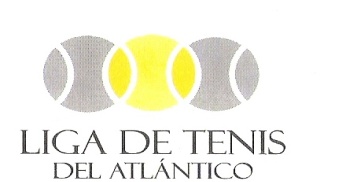 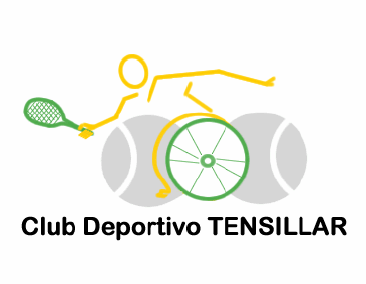 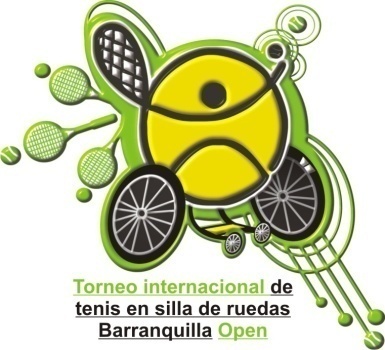 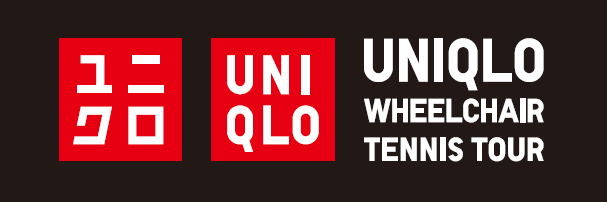 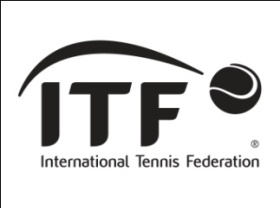 ITF WHEELCHAIR TENNIS TOUR  ITF WHEELCHAIR TENNIS TOUR  ITF WHEELCHAIR TENNIS TOUR  ITF WHEELCHAIR TENNIS TOUR  ITF WHEELCHAIR TENNIS TOUR  ITF WHEELCHAIR TENNIS TOUR  ITF WHEELCHAIR TENNIS TOUR  ITF WHEELCHAIR TENNIS TOUR  ITF WHEELCHAIR TENNIS TOUR  ITF WHEELCHAIR TENNIS TOUR  ITF WHEELCHAIR TENNIS TOUR  ITF WHEELCHAIR TENNIS TOUR  ITF WHEELCHAIR TENNIS TOUR  ITF WHEELCHAIR TENNIS TOUR  ITF WHEELCHAIR TENNIS TOUR  ITF WHEELCHAIR TENNIS TOUR  ITF WHEELCHAIR TENNIS TOUR  ITF WHEELCHAIR TENNIS TOUR  ITF WHEELCHAIR TENNIS TOUR  ITF WHEELCHAIR TENNIS TOUR  ITF WHEELCHAIR TENNIS TOUR  ITF WHEELCHAIR TENNIS TOUR  ITF WHEELCHAIR TENNIS TOUR  ITF WHEELCHAIR TENNIS TOUR  ITF WHEELCHAIR TENNIS TOUR  ITF WHEELCHAIR TENNIS TOUR  ITF WHEELCHAIR TENNIS TOUR  ITF WHEELCHAIR TENNIS TOUR  ITF WHEELCHAIR TENNIS TOUR  ITF WHEELCHAIR TENNIS TOUR  ITF WHEELCHAIR TENNIS TOUR  ITF WHEELCHAIR TENNIS TOUR  ITF WHEELCHAIR TENNIS TOUR  2018 INTERNATIONAL ENTRY FORM2018 INTERNATIONAL ENTRY FORM2018 INTERNATIONAL ENTRY FORM2018 INTERNATIONAL ENTRY FORM2018 INTERNATIONAL ENTRY FORM2018 INTERNATIONAL ENTRY FORM2018 INTERNATIONAL ENTRY FORM2018 INTERNATIONAL ENTRY FORM2018 INTERNATIONAL ENTRY FORM2018 INTERNATIONAL ENTRY FORM2018 INTERNATIONAL ENTRY FORM2018 INTERNATIONAL ENTRY FORM2018 INTERNATIONAL ENTRY FORM2018 INTERNATIONAL ENTRY FORM2018 INTERNATIONAL ENTRY FORM2018 INTERNATIONAL ENTRY FORM2018 INTERNATIONAL ENTRY FORM2018 INTERNATIONAL ENTRY FORM2018 INTERNATIONAL ENTRY FORM2018 INTERNATIONAL ENTRY FORM2018 INTERNATIONAL ENTRY FORM2018 INTERNATIONAL ENTRY FORM2018 INTERNATIONAL ENTRY FORM2018 INTERNATIONAL ENTRY FORM2018 INTERNATIONAL ENTRY FORM2018 INTERNATIONAL ENTRY FORM2018 INTERNATIONAL ENTRY FORM2018 INTERNATIONAL ENTRY FORM2018 INTERNATIONAL ENTRY FORM2018 INTERNATIONAL ENTRY FORM2018 INTERNATIONAL ENTRY FORM2018 INTERNATIONAL ENTRY FORM2018 INTERNATIONAL ENTRY FORM  TOURNAMENT NAME  TOURNAMENT NAME  TOURNAMENT NAME  TOURNAMENT NAME  TOURNAMENT NAME  TOURNAMENT NAME  TOURNAMENT NAMEBARRANQUILLA OPEN – COPA CEDIUL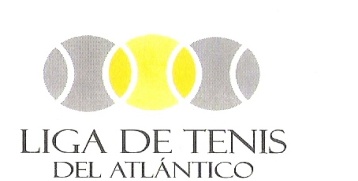 ITF FUTURE SERIES 2018BARRANQUILLA OPEN – COPA CEDIULITF FUTURE SERIES 2018BARRANQUILLA OPEN – COPA CEDIULITF FUTURE SERIES 2018BARRANQUILLA OPEN – COPA CEDIULITF FUTURE SERIES 2018BARRANQUILLA OPEN – COPA CEDIULITF FUTURE SERIES 2018BARRANQUILLA OPEN – COPA CEDIULITF FUTURE SERIES 2018BARRANQUILLA OPEN – COPA CEDIULITF FUTURE SERIES 2018BARRANQUILLA OPEN – COPA CEDIULITF FUTURE SERIES 2018BARRANQUILLA OPEN – COPA CEDIULITF FUTURE SERIES 2018BARRANQUILLA OPEN – COPA CEDIULITF FUTURE SERIES 2018BARRANQUILLA OPEN – COPA CEDIULITF FUTURE SERIES 2018BARRANQUILLA OPEN – COPA CEDIULITF FUTURE SERIES 2018BARRANQUILLA OPEN – COPA CEDIULITF FUTURE SERIES 2018BARRANQUILLA OPEN – COPA CEDIULITF FUTURE SERIES 2018BARRANQUILLA OPEN – COPA CEDIULITF FUTURE SERIES 2018BARRANQUILLA OPEN – COPA CEDIULITF FUTURE SERIES 2018BARRANQUILLA OPEN – COPA CEDIULITF FUTURE SERIES 2018BARRANQUILLA OPEN – COPA CEDIULITF FUTURE SERIES 2018BARRANQUILLA OPEN – COPA CEDIULITF FUTURE SERIES 2018   NATION   NATION   NATION   NATION   NATION   NATION   NATIONCOLOMBIACOLOMBIACOLOMBIACOLOMBIACOLOMBIACOLOMBIACOLOMBIACOLOMBIADATESDATESDATESDATES15-18 MARCH 201815-18 MARCH 201815-18 MARCH 201815-18 MARCH 201815-18 MARCH 201815-18 MARCH 201815-18 MARCH 2018   PLAYERS NAME   PLAYERS NAME   PLAYERS NAME   PLAYERS NAME   PLAYERS NAME   PLAYERS NAME   PLAYERS NAME   NATIONALITY   NATIONALITY   NATIONALITY   NATIONALITY   NATIONALITY   NATIONALITY   NATIONALITYIPIN REGISTRATION NOIPIN REGISTRATION NOIPIN REGISTRATION NOIPIN REGISTRATION NOIPIN REGISTRATION NOIPIN REGISTRATION NOIPIN REGISTRATION NOIPIN REGISTRATION NOIPIN REGISTRATION NO      BIRTHDATE      BIRTHDATE      BIRTHDATE      BIRTHDATETELTEL   EMAIL   EMAIL   EMAIL   EMAILCELCELTENNIS INFORMATION                                            NB: All players must have adequate travel and health insurance. TENNIS INFORMATION                                            NB: All players must have adequate travel and health insurance. TENNIS INFORMATION                                            NB: All players must have adequate travel and health insurance. TENNIS INFORMATION                                            NB: All players must have adequate travel and health insurance. TENNIS INFORMATION                                            NB: All players must have adequate travel and health insurance. TENNIS INFORMATION                                            NB: All players must have adequate travel and health insurance. TENNIS INFORMATION                                            NB: All players must have adequate travel and health insurance. TENNIS INFORMATION                                            NB: All players must have adequate travel and health insurance. TENNIS INFORMATION                                            NB: All players must have adequate travel and health insurance. TENNIS INFORMATION                                            NB: All players must have adequate travel and health insurance. TENNIS INFORMATION                                            NB: All players must have adequate travel and health insurance. TENNIS INFORMATION                                            NB: All players must have adequate travel and health insurance. TENNIS INFORMATION                                            NB: All players must have adequate travel and health insurance. TENNIS INFORMATION                                            NB: All players must have adequate travel and health insurance. TENNIS INFORMATION                                            NB: All players must have adequate travel and health insurance. TENNIS INFORMATION                                            NB: All players must have adequate travel and health insurance. TENNIS INFORMATION                                            NB: All players must have adequate travel and health insurance. TENNIS INFORMATION                                            NB: All players must have adequate travel and health insurance. TENNIS INFORMATION                                            NB: All players must have adequate travel and health insurance. TENNIS INFORMATION                                            NB: All players must have adequate travel and health insurance. TENNIS INFORMATION                                            NB: All players must have adequate travel and health insurance. TENNIS INFORMATION                                            NB: All players must have adequate travel and health insurance. TENNIS INFORMATION                                            NB: All players must have adequate travel and health insurance. TENNIS INFORMATION                                            NB: All players must have adequate travel and health insurance. TENNIS INFORMATION                                            NB: All players must have adequate travel and health insurance. TENNIS INFORMATION                                            NB: All players must have adequate travel and health insurance. TENNIS INFORMATION                                            NB: All players must have adequate travel and health insurance. TENNIS INFORMATION                                            NB: All players must have adequate travel and health insurance. TENNIS INFORMATION                                            NB: All players must have adequate travel and health insurance. TENNIS INFORMATION                                            NB: All players must have adequate travel and health insurance. TENNIS INFORMATION                                            NB: All players must have adequate travel and health insurance. TENNIS INFORMATION                                            NB: All players must have adequate travel and health insurance. TENNIS INFORMATION                                            NB: All players must have adequate travel and health insurance. MEN:MEN:WOMEN:WOMEN:WOMEN:QUAD:QUAD:QUAD:JUNIOR*: JUNIOR*: JUNIOR*: JUNIOR*: JUNIOR*: JUNIOR*: JUNIOR*: ARE YOU APPLYING FOR A WILD CARD INTO THE MAIN OR SECOND DRAW? ARE YOU APPLYING FOR A WILD CARD INTO THE MAIN OR SECOND DRAW? ARE YOU APPLYING FOR A WILD CARD INTO THE MAIN OR SECOND DRAW? ARE YOU APPLYING FOR A WILD CARD INTO THE MAIN OR SECOND DRAW? ARE YOU APPLYING FOR A WILD CARD INTO THE MAIN OR SECOND DRAW? ARE YOU APPLYING FOR A WILD CARD INTO THE MAIN OR SECOND DRAW? ARE YOU APPLYING FOR A WILD CARD INTO THE MAIN OR SECOND DRAW? ARE YOU APPLYING FOR A WILD CARD INTO THE MAIN OR SECOND DRAW? ARE YOU APPLYING FOR A WILD CARD INTO THE MAIN OR SECOND DRAW? ARE YOU APPLYING FOR A WILD CARD INTO THE MAIN OR SECOND DRAW? ARE YOU APPLYING FOR A WILD CARD INTO THE MAIN OR SECOND DRAW? ARE YOU APPLYING FOR A WILD CARD INTO THE MAIN OR SECOND DRAW? ARE YOU APPLYING FOR A WILD CARD INTO THE MAIN OR SECOND DRAW? ARE YOU APPLYING FOR A WILD CARD INTO THE MAIN OR SECOND DRAW? ARE YOU APPLYING FOR A WILD CARD INTO THE MAIN OR SECOND DRAW? ARE YOU APPLYING FOR A WILD CARD INTO THE MAIN OR SECOND DRAW? ARE YOU APPLYING FOR A WILD CARD INTO THE MAIN OR SECOND DRAW? ARE YOU APPLYING FOR A WILD CARD INTO THE MAIN OR SECOND DRAW? ARE YOU APPLYING FOR A WILD CARD INTO THE MAIN OR SECOND DRAW? ARE YOU APPLYING FOR A WILD CARD INTO THE MAIN OR SECOND DRAW? ARE YOU APPLYING FOR A WILD CARD INTO THE MAIN OR SECOND DRAW? ARE YOU APPLYING FOR A WILD CARD INTO THE MAIN OR SECOND DRAW? ARE YOU APPLYING FOR A WILD CARD INTO THE MAIN OR SECOND DRAW? ARE YOU APPLYING FOR A WILD CARD INTO THE MAIN OR SECOND DRAW? ARE YOU APPLYING FOR A WILD CARD INTO THE MAIN OR SECOND DRAW? MAIN:MAIN:SECOND:SECOND:SECOND:DO YOU WISH TO APPLY TO USE YOUR FEED UP CARD AT THIS TOURNAMENT?DO YOU WISH TO APPLY TO USE YOUR FEED UP CARD AT THIS TOURNAMENT?DO YOU WISH TO APPLY TO USE YOUR FEED UP CARD AT THIS TOURNAMENT?DO YOU WISH TO APPLY TO USE YOUR FEED UP CARD AT THIS TOURNAMENT?DO YOU WISH TO APPLY TO USE YOUR FEED UP CARD AT THIS TOURNAMENT?DO YOU WISH TO APPLY TO USE YOUR FEED UP CARD AT THIS TOURNAMENT?DO YOU WISH TO APPLY TO USE YOUR FEED UP CARD AT THIS TOURNAMENT?DO YOU WISH TO APPLY TO USE YOUR FEED UP CARD AT THIS TOURNAMENT?DO YOU WISH TO APPLY TO USE YOUR FEED UP CARD AT THIS TOURNAMENT?DO YOU WISH TO APPLY TO USE YOUR FEED UP CARD AT THIS TOURNAMENT?DO YOU WISH TO APPLY TO USE YOUR FEED UP CARD AT THIS TOURNAMENT?DO YOU WISH TO APPLY TO USE YOUR FEED UP CARD AT THIS TOURNAMENT?DO YOU WISH TO APPLY TO USE YOUR FEED UP CARD AT THIS TOURNAMENT?DO YOU WISH TO APPLY TO USE YOUR FEED UP CARD AT THIS TOURNAMENT?DO YOU WISH TO APPLY TO USE YOUR FEED UP CARD AT THIS TOURNAMENT?DO YOU WISH TO APPLY TO USE YOUR FEED UP CARD AT THIS TOURNAMENT?DO YOU WISH TO APPLY TO USE YOUR FEED UP CARD AT THIS TOURNAMENT?DO YOU WISH TO APPLY TO USE YOUR FEED UP CARD AT THIS TOURNAMENT?DO YOU WISH TO APPLY TO USE YOUR FEED UP CARD AT THIS TOURNAMENT?DO YOU WISH TO APPLY TO USE YOUR FEED UP CARD AT THIS TOURNAMENT?DO YOU WISH TO APPLY TO USE YOUR FEED UP CARD AT THIS TOURNAMENT?DO YOU WISH TO APPLY TO USE YOUR FEED UP CARD AT THIS TOURNAMENT?DO YOU WISH TO APPLY TO USE YOUR FEED UP CARD AT THIS TOURNAMENT?DO YOU WISH TO APPLY TO USE YOUR FEED UP CARD AT THIS TOURNAMENT?DO YOU WISH TO APPLY TO USE YOUR FEED UP CARD AT THIS TOURNAMENT?DO YOU WISH TO APPLY TO USE YOUR FEED UP CARD AT THIS TOURNAMENT?YESYESNONOAT WHICH TOURNAMENT DID YOU WIN YOUR FEED UP CARD?AT WHICH TOURNAMENT DID YOU WIN YOUR FEED UP CARD?AT WHICH TOURNAMENT DID YOU WIN YOUR FEED UP CARD?AT WHICH TOURNAMENT DID YOU WIN YOUR FEED UP CARD?AT WHICH TOURNAMENT DID YOU WIN YOUR FEED UP CARD?AT WHICH TOURNAMENT DID YOU WIN YOUR FEED UP CARD?AT WHICH TOURNAMENT DID YOU WIN YOUR FEED UP CARD?AT WHICH TOURNAMENT DID YOU WIN YOUR FEED UP CARD?AT WHICH TOURNAMENT DID YOU WIN YOUR FEED UP CARD?AT WHICH TOURNAMENT DID YOU WIN YOUR FEED UP CARD?AT WHICH TOURNAMENT DID YOU WIN YOUR FEED UP CARD?AT WHICH TOURNAMENT DID YOU WIN YOUR FEED UP CARD?AT WHICH TOURNAMENT DID YOU WIN YOUR FEED UP CARD?AT WHICH TOURNAMENT DID YOU WIN YOUR FEED UP CARD?AT WHICH TOURNAMENT DID YOU WIN YOUR FEED UP CARD?AT WHICH TOURNAMENT DID YOU WIN YOUR FEED UP CARD?AT WHICH TOURNAMENT DID YOU WIN YOUR FEED UP CARD?AT WHICH TOURNAMENT DID YOU WIN YOUR FEED UP CARD?AT WHICH TOURNAMENT DID YOU WIN YOUR FEED UP CARD?AT WHICH TOURNAMENT DID YOU WIN YOUR FEED UP CARD?DO YOU INTEND TO PLAY DOUBLES?DO YOU INTEND TO PLAY DOUBLES?DO YOU INTEND TO PLAY DOUBLES?DO YOU INTEND TO PLAY DOUBLES?DO YOU INTEND TO PLAY DOUBLES?DO YOU INTEND TO PLAY DOUBLES?DO YOU INTEND TO PLAY DOUBLES?DO YOU INTEND TO PLAY DOUBLES?DO YOU INTEND TO PLAY DOUBLES?DO YOU INTEND TO PLAY DOUBLES?DO YOU INTEND TO PLAY DOUBLES?DO YOU INTEND TO PLAY DOUBLES?YESYESNONONB. This form does not guarantee entry to doubles.  Both players must sign in in-person as required by the tournament.NB. This form does not guarantee entry to doubles.  Both players must sign in in-person as required by the tournament.NB. This form does not guarantee entry to doubles.  Both players must sign in in-person as required by the tournament.NB. This form does not guarantee entry to doubles.  Both players must sign in in-person as required by the tournament.NB. This form does not guarantee entry to doubles.  Both players must sign in in-person as required by the tournament.NB. This form does not guarantee entry to doubles.  Both players must sign in in-person as required by the tournament.NB. This form does not guarantee entry to doubles.  Both players must sign in in-person as required by the tournament.NB. This form does not guarantee entry to doubles.  Both players must sign in in-person as required by the tournament.NB. This form does not guarantee entry to doubles.  Both players must sign in in-person as required by the tournament.NB. This form does not guarantee entry to doubles.  Both players must sign in in-person as required by the tournament.NB. This form does not guarantee entry to doubles.  Both players must sign in in-person as required by the tournament.NB. This form does not guarantee entry to doubles.  Both players must sign in in-person as required by the tournament.NB. This form does not guarantee entry to doubles.  Both players must sign in in-person as required by the tournament.NB. This form does not guarantee entry to doubles.  Both players must sign in in-person as required by the tournament.NB. This form does not guarantee entry to doubles.  Both players must sign in in-person as required by the tournament.NB. This form does not guarantee entry to doubles.  Both players must sign in in-person as required by the tournament.NB. This form does not guarantee entry to doubles.  Both players must sign in in-person as required by the tournament.NB. This form does not guarantee entry to doubles.  Both players must sign in in-person as required by the tournament.NB. This form does not guarantee entry to doubles.  Both players must sign in in-person as required by the tournament.NB. This form does not guarantee entry to doubles.  Both players must sign in in-person as required by the tournament.NB. This form does not guarantee entry to doubles.  Both players must sign in in-person as required by the tournament.NB. This form does not guarantee entry to doubles.  Both players must sign in in-person as required by the tournament.NB. This form does not guarantee entry to doubles.  Both players must sign in in-person as required by the tournament.NB. This form does not guarantee entry to doubles.  Both players must sign in in-person as required by the tournament.NB. This form does not guarantee entry to doubles.  Both players must sign in in-person as required by the tournament.NB. This form does not guarantee entry to doubles.  Both players must sign in in-person as required by the tournament.NB. This form does not guarantee entry to doubles.  Both players must sign in in-person as required by the tournament.NB. This form does not guarantee entry to doubles.  Both players must sign in in-person as required by the tournament.NB. This form does not guarantee entry to doubles.  Both players must sign in in-person as required by the tournament.NB. This form does not guarantee entry to doubles.  Both players must sign in in-person as required by the tournament.NB. This form does not guarantee entry to doubles.  Both players must sign in in-person as required by the tournament.NB. This form does not guarantee entry to doubles.  Both players must sign in in-person as required by the tournament.NB. This form does not guarantee entry to doubles.  Both players must sign in in-person as required by the tournament.ARE YOU BRINGING A REGISTERED COACH OR ADDITIONAL PERSONS (Please Specify)?ARE YOU BRINGING A REGISTERED COACH OR ADDITIONAL PERSONS (Please Specify)?ARE YOU BRINGING A REGISTERED COACH OR ADDITIONAL PERSONS (Please Specify)?ARE YOU BRINGING A REGISTERED COACH OR ADDITIONAL PERSONS (Please Specify)?ARE YOU BRINGING A REGISTERED COACH OR ADDITIONAL PERSONS (Please Specify)?ARE YOU BRINGING A REGISTERED COACH OR ADDITIONAL PERSONS (Please Specify)?ARE YOU BRINGING A REGISTERED COACH OR ADDITIONAL PERSONS (Please Specify)?ARE YOU BRINGING A REGISTERED COACH OR ADDITIONAL PERSONS (Please Specify)?ARE YOU BRINGING A REGISTERED COACH OR ADDITIONAL PERSONS (Please Specify)?ARE YOU BRINGING A REGISTERED COACH OR ADDITIONAL PERSONS (Please Specify)?ARE YOU BRINGING A REGISTERED COACH OR ADDITIONAL PERSONS (Please Specify)?ARE YOU BRINGING A REGISTERED COACH OR ADDITIONAL PERSONS (Please Specify)?ARE YOU BRINGING A REGISTERED COACH OR ADDITIONAL PERSONS (Please Specify)?ARE YOU BRINGING A REGISTERED COACH OR ADDITIONAL PERSONS (Please Specify)?ARE YOU BRINGING A REGISTERED COACH OR ADDITIONAL PERSONS (Please Specify)?ARE YOU BRINGING A REGISTERED COACH OR ADDITIONAL PERSONS (Please Specify)?ARE YOU BRINGING A REGISTERED COACH OR ADDITIONAL PERSONS (Please Specify)?ARE YOU BRINGING A REGISTERED COACH OR ADDITIONAL PERSONS (Please Specify)?ARE YOU BRINGING A REGISTERED COACH OR ADDITIONAL PERSONS (Please Specify)?ARE YOU BRINGING A REGISTERED COACH OR ADDITIONAL PERSONS (Please Specify)?ARE YOU BRINGING A REGISTERED COACH OR ADDITIONAL PERSONS (Please Specify)?ARE YOU BRINGING A REGISTERED COACH OR ADDITIONAL PERSONS (Please Specify)?ARE YOU BRINGING A REGISTERED COACH OR ADDITIONAL PERSONS (Please Specify)?ARE YOU BRINGING A REGISTERED COACH OR ADDITIONAL PERSONS (Please Specify)?If a coach, or any other person is accompanying you, please complete a separate form for each person travelling*Junior players will require the signature of a parent or guardian on the form in order to enter a tournament If a coach, or any other person is accompanying you, please complete a separate form for each person travelling*Junior players will require the signature of a parent or guardian on the form in order to enter a tournament If a coach, or any other person is accompanying you, please complete a separate form for each person travelling*Junior players will require the signature of a parent or guardian on the form in order to enter a tournament If a coach, or any other person is accompanying you, please complete a separate form for each person travelling*Junior players will require the signature of a parent or guardian on the form in order to enter a tournament If a coach, or any other person is accompanying you, please complete a separate form for each person travelling*Junior players will require the signature of a parent or guardian on the form in order to enter a tournament If a coach, or any other person is accompanying you, please complete a separate form for each person travelling*Junior players will require the signature of a parent or guardian on the form in order to enter a tournament If a coach, or any other person is accompanying you, please complete a separate form for each person travelling*Junior players will require the signature of a parent or guardian on the form in order to enter a tournament If a coach, or any other person is accompanying you, please complete a separate form for each person travelling*Junior players will require the signature of a parent or guardian on the form in order to enter a tournament If a coach, or any other person is accompanying you, please complete a separate form for each person travelling*Junior players will require the signature of a parent or guardian on the form in order to enter a tournament If a coach, or any other person is accompanying you, please complete a separate form for each person travelling*Junior players will require the signature of a parent or guardian on the form in order to enter a tournament If a coach, or any other person is accompanying you, please complete a separate form for each person travelling*Junior players will require the signature of a parent or guardian on the form in order to enter a tournament If a coach, or any other person is accompanying you, please complete a separate form for each person travelling*Junior players will require the signature of a parent or guardian on the form in order to enter a tournament If a coach, or any other person is accompanying you, please complete a separate form for each person travelling*Junior players will require the signature of a parent or guardian on the form in order to enter a tournament If a coach, or any other person is accompanying you, please complete a separate form for each person travelling*Junior players will require the signature of a parent or guardian on the form in order to enter a tournament If a coach, or any other person is accompanying you, please complete a separate form for each person travelling*Junior players will require the signature of a parent or guardian on the form in order to enter a tournament If a coach, or any other person is accompanying you, please complete a separate form for each person travelling*Junior players will require the signature of a parent or guardian on the form in order to enter a tournament If a coach, or any other person is accompanying you, please complete a separate form for each person travelling*Junior players will require the signature of a parent or guardian on the form in order to enter a tournament If a coach, or any other person is accompanying you, please complete a separate form for each person travelling*Junior players will require the signature of a parent or guardian on the form in order to enter a tournament If a coach, or any other person is accompanying you, please complete a separate form for each person travelling*Junior players will require the signature of a parent or guardian on the form in order to enter a tournament If a coach, or any other person is accompanying you, please complete a separate form for each person travelling*Junior players will require the signature of a parent or guardian on the form in order to enter a tournament If a coach, or any other person is accompanying you, please complete a separate form for each person travelling*Junior players will require the signature of a parent or guardian on the form in order to enter a tournament If a coach, or any other person is accompanying you, please complete a separate form for each person travelling*Junior players will require the signature of a parent or guardian on the form in order to enter a tournament If a coach, or any other person is accompanying you, please complete a separate form for each person travelling*Junior players will require the signature of a parent or guardian on the form in order to enter a tournament If a coach, or any other person is accompanying you, please complete a separate form for each person travelling*Junior players will require the signature of a parent or guardian on the form in order to enter a tournament If a coach, or any other person is accompanying you, please complete a separate form for each person travelling*Junior players will require the signature of a parent or guardian on the form in order to enter a tournament If a coach, or any other person is accompanying you, please complete a separate form for each person travelling*Junior players will require the signature of a parent or guardian on the form in order to enter a tournament If a coach, or any other person is accompanying you, please complete a separate form for each person travelling*Junior players will require the signature of a parent or guardian on the form in order to enter a tournament If a coach, or any other person is accompanying you, please complete a separate form for each person travelling*Junior players will require the signature of a parent or guardian on the form in order to enter a tournament If a coach, or any other person is accompanying you, please complete a separate form for each person travelling*Junior players will require the signature of a parent or guardian on the form in order to enter a tournament If a coach, or any other person is accompanying you, please complete a separate form for each person travelling*Junior players will require the signature of a parent or guardian on the form in order to enter a tournament If a coach, or any other person is accompanying you, please complete a separate form for each person travelling*Junior players will require the signature of a parent or guardian on the form in order to enter a tournament If a coach, or any other person is accompanying you, please complete a separate form for each person travelling*Junior players will require the signature of a parent or guardian on the form in order to enter a tournament If a coach, or any other person is accompanying you, please complete a separate form for each person travelling*Junior players will require the signature of a parent or guardian on the form in order to enter a tournament TRAVEL DETAILS                            Note: Transport is provided for flights arriving & departing between 9am-11pm.TRAVEL DETAILS                            Note: Transport is provided for flights arriving & departing between 9am-11pm.TRAVEL DETAILS                            Note: Transport is provided for flights arriving & departing between 9am-11pm.TRAVEL DETAILS                            Note: Transport is provided for flights arriving & departing between 9am-11pm.TRAVEL DETAILS                            Note: Transport is provided for flights arriving & departing between 9am-11pm.TRAVEL DETAILS                            Note: Transport is provided for flights arriving & departing between 9am-11pm.TRAVEL DETAILS                            Note: Transport is provided for flights arriving & departing between 9am-11pm.TRAVEL DETAILS                            Note: Transport is provided for flights arriving & departing between 9am-11pm.TRAVEL DETAILS                            Note: Transport is provided for flights arriving & departing between 9am-11pm.TRAVEL DETAILS                            Note: Transport is provided for flights arriving & departing between 9am-11pm.TRAVEL DETAILS                            Note: Transport is provided for flights arriving & departing between 9am-11pm.TRAVEL DETAILS                            Note: Transport is provided for flights arriving & departing between 9am-11pm.TRAVEL DETAILS                            Note: Transport is provided for flights arriving & departing between 9am-11pm.TRAVEL DETAILS                            Note: Transport is provided for flights arriving & departing between 9am-11pm.TRAVEL DETAILS                            Note: Transport is provided for flights arriving & departing between 9am-11pm.TRAVEL DETAILS                            Note: Transport is provided for flights arriving & departing between 9am-11pm.TRAVEL DETAILS                            Note: Transport is provided for flights arriving & departing between 9am-11pm.TRAVEL DETAILS                            Note: Transport is provided for flights arriving & departing between 9am-11pm.TRAVEL DETAILS                            Note: Transport is provided for flights arriving & departing between 9am-11pm.TRAVEL DETAILS                            Note: Transport is provided for flights arriving & departing between 9am-11pm.TRAVEL DETAILS                            Note: Transport is provided for flights arriving & departing between 9am-11pm.TRAVEL DETAILS                            Note: Transport is provided for flights arriving & departing between 9am-11pm.TRAVEL DETAILS                            Note: Transport is provided for flights arriving & departing between 9am-11pm.TRAVEL DETAILS                            Note: Transport is provided for flights arriving & departing between 9am-11pm.TRAVEL DETAILS                            Note: Transport is provided for flights arriving & departing between 9am-11pm.TRAVEL DETAILS                            Note: Transport is provided for flights arriving & departing between 9am-11pm.TRAVEL DETAILS                            Note: Transport is provided for flights arriving & departing between 9am-11pm.TRAVEL DETAILS                            Note: Transport is provided for flights arriving & departing between 9am-11pm.TRAVEL DETAILS                            Note: Transport is provided for flights arriving & departing between 9am-11pm.TRAVEL DETAILS                            Note: Transport is provided for flights arriving & departing between 9am-11pm.TRAVEL DETAILS                            Note: Transport is provided for flights arriving & departing between 9am-11pm.TRAVEL DETAILS                            Note: Transport is provided for flights arriving & departing between 9am-11pm.TRAVEL DETAILS                            Note: Transport is provided for flights arriving & departing between 9am-11pm.I WILL BE ARRIVING BYI WILL BE ARRIVING BYI WILL BE ARRIVING BYI WILL BE ARRIVING BYI WILL BE ARRIVING BYI WILL BE ARRIVING BYI WILL BE ARRIVING BYCAR:CAR:TRAIN:TRAIN:TRAIN:AEROPLANE:AEROPLANE:AEROPLANE:AEROPLANE:(Please tick one: X)(Please tick one: X)(Please tick one: X)(Please tick one: X)(Please tick one: X)(Please tick one: X)DATE OF ARRIVAL:DATE OF ARRIVAL:DATE OF ARRIVAL:DATE OF ARRIVAL:DATE OF ARRIVAL:DATE OF ARRIVAL:TIME:TIME:FLIGHT NO:FLIGHT NO:FLIGHT NO:FLIGHT NO:AIRPORT:AIRPORT:AIRPORT:DATE OF DEPARTURE:DATE OF DEPARTURE:DATE OF DEPARTURE:DATE OF DEPARTURE:DATE OF DEPARTURE:DATE OF DEPARTURE:DATE OF DEPARTURE:TIME:TIME:FLIGHT NO:FLIGHT NO:FLIGHT NO:FLIGHT NO:NO. OF CHAIRS :NO. OF CHAIRS :NO. OF CHAIRS :NO. OF CHAIRS :NO. OF CHAIRS :NO. OF PEOPLE:NO. OF PEOPLE:NO. OF PEOPLE:NO. OF PEOPLE:NO. OF PEOPLE:T-SHIRT SIZE:T-SHIRT SIZE:T-SHIRT SIZE:T-SHIRT SIZE:T-SHIRT SIZE:T-SHIRT SIZE:SMLXLACCOMMODATION REQUIREMENTSACCOMMODATION REQUIREMENTSACCOMMODATION REQUIREMENTSACCOMMODATION REQUIREMENTSACCOMMODATION REQUIREMENTSACCOMMODATION REQUIREMENTSACCOMMODATION REQUIREMENTSACCOMMODATION REQUIREMENTSACCOMMODATION REQUIREMENTSACCOMMODATION REQUIREMENTSACCOMMODATION REQUIREMENTSACCOMMODATION REQUIREMENTSACCOMMODATION REQUIREMENTSACCOMMODATION REQUIREMENTSACCOMMODATION REQUIREMENTSACCOMMODATION REQUIREMENTSACCOMMODATION REQUIREMENTSACCOMMODATION REQUIREMENTSACCOMMODATION REQUIREMENTSACCOMMODATION REQUIREMENTSACCOMMODATION REQUIREMENTSACCOMMODATION REQUIREMENTSACCOMMODATION REQUIREMENTSACCOMMODATION REQUIREMENTSACCOMMODATION REQUIREMENTSACCOMMODATION REQUIREMENTSACCOMMODATION REQUIREMENTSACCOMMODATION REQUIREMENTSACCOMMODATION REQUIREMENTSACCOMMODATION REQUIREMENTSACCOMMODATION REQUIREMENTSACCOMMODATION REQUIREMENTSACCOMMODATION REQUIREMENTSDO YOU REQUIRE ACCOMMODATION:DO YOU REQUIRE ACCOMMODATION:DO YOU REQUIRE ACCOMMODATION:DO YOU REQUIRE ACCOMMODATION:DO YOU REQUIRE ACCOMMODATION:DO YOU REQUIRE ACCOMMODATION:DO YOU REQUIRE ACCOMMODATION:DO YOU REQUIRE ACCOMMODATION:DO YOU REQUIRE ACCOMMODATION:DO YOU REQUIRE ACCOMMODATION:DO YOU REQUIRE ACCOMMODATION:DO YOU REQUIRE ACCOMMODATION:YESYESNONOEVERY DAY WHEELCHAIR USER:EVERY DAY WHEELCHAIR USER:EVERY DAY WHEELCHAIR USER:EVERY DAY WHEELCHAIR USER:EVERY DAY WHEELCHAIR USER:EVERY DAY WHEELCHAIR USER:EVERY DAY WHEELCHAIR USER:EVERY DAY WHEELCHAIR USER:EVERY DAY WHEELCHAIR USER:EVERY DAY WHEELCHAIR USER:YESYESNONOROOMING PARTNER:ROOMING PARTNER:ROOMING PARTNER:ROOMING PARTNER:ROOMING PARTNER:ROOMING PARTNER:ROOMING PARTNER:SPECIAL REQUIREMENTS:SPECIAL REQUIREMENTS:SPECIAL REQUIREMENTS:SPECIAL REQUIREMENTS:SPECIAL REQUIREMENTS:SPECIAL REQUIREMENTS:SPECIAL REQUIREMENTS:SPECIAL REQUIREMENTS:SPECIAL REQUIREMENTS:ALL players must agree and sign the following clause:ALL players must agree and sign the following clause:ALL players must agree and sign the following clause:ALL players must agree and sign the following clause:ALL players must agree and sign the following clause:ALL players must agree and sign the following clause:ALL players must agree and sign the following clause:ALL players must agree and sign the following clause:ALL players must agree and sign the following clause:ALL players must agree and sign the following clause:ALL players must agree and sign the following clause:ALL players must agree and sign the following clause:ALL players must agree and sign the following clause:ALL players must agree and sign the following clause:ALL players must agree and sign the following clause:ALL players must agree and sign the following clause:ALL players must agree and sign the following clause:ALL players must agree and sign the following clause:ALL players must agree and sign the following clause:ALL players must agree and sign the following clause:ALL players must agree and sign the following clause:ALL players must agree and sign the following clause:ALL players must agree and sign the following clause:ALL players must agree and sign the following clause:ALL players must agree and sign the following clause:ALL players must agree and sign the following clause:ALL players must agree and sign the following clause:ALL players must agree and sign the following clause:ALL players must agree and sign the following clause:ALL players must agree and sign the following clause:ALL players must agree and sign the following clause:ALL players must agree and sign the following clause:ALL players must agree and sign the following clause:I hereby agree to abide by the ITF Rules of Tennis, the ITF Rules of Wheelchair Tennis and pay the entry fee as required by the tournament. Further that in accordance with the Wheelchair Tennis Rules and Regulations 2018 that I have adequate travel and medical insurance. I further agree to abide by the ITF Code of Conduct in all Main Draw events or by the Code of Conduct adopted by the tournament in any other draws. I also agree for participation in the tournament to be bound by and comply with the all the provisions of the ITF Tennis Anti-Doping Programme 2018. I note that the Tennis Anti-Doping Programme is set out in full on the ITF website (www.itftennis.com) and in a separate rulebook that is published and distributed to all the National Associations and is also available upon application.I understand and agree that I have a medically diagnosed permanent physical disability as defined in the Rules of Wheelchair tennis, and that I am eligible to compete in ITF sanctioned wheelchair tennis tournaments. I understand that if requested by the ITF, I am required to supply appropriate medical documentation that substantiates the disability.Anti-CorruptionI am bound by and will comply with the Uniform Tennis Anti-Corruption Program (the “Anti-Corruption Program”), a copy of which is available upon request from the ITF or may be downloaded at http://www.tennisintegrityunit.com. The Anti-Corruption Program will govern my participation in ITF-sanctioned events (alongside the ITF Rules, including the Player Code of Conduct and the ITF Tennis Anti-Doping Programme, each of them applying concurrently and without prejudice to the other). The Tennis Integrity Unit may conduct investigations in relation to ITF-sanctioned events under the Anti-Corruption Programme, and will enforce any penalties, sanctions and/or other measures taken against me under the Anti-Corruption Programme. I hereby submit to the jurisdiction and authority of the ITF to manage, administer and enforce the Anti-Corruption Programme and to the jurisdiction and authority of the Court of Arbitration for Sport to determine any appeals brought under the Anti-Corruption Programme.Anti-DopingI am bound by and will comply with the Tennis Anti-Doping Programme (the “Anti-Doping Programme”), a copy of which is available upon request from the ITF or may be downloaded at http://www.itftennis.com/anti-doping. The Anti-Doping Programme will govern my participation in ITF-sanctioned events (together with the ITF Rules, including the Player Code of Conduct and the Uniform Tennis Anti-Corruption Program, each of them applying concurrently and without prejudice to the other). The ITF may conduct anti-doping testing at ITF-sanctioned events under the Anti-Doping Programme, and will enforce any penalties, sanctions and/or other measures taken against me under the Anti-Doping Programme. I hereby submit to the jurisdiction and authority of the ITF to manage, administer and enforce the Anti-Doping Programme and to the jurisdiction and authority of the Anti-Doping Tribunal and the Court of Arbitration for Sport (“CAS”) to determine any charges brought under the Anti-Doping Programme.I hereby agree to abide by the ITF Rules of Tennis, the ITF Rules of Wheelchair Tennis and pay the entry fee as required by the tournament. Further that in accordance with the Wheelchair Tennis Rules and Regulations 2018 that I have adequate travel and medical insurance. I further agree to abide by the ITF Code of Conduct in all Main Draw events or by the Code of Conduct adopted by the tournament in any other draws. I also agree for participation in the tournament to be bound by and comply with the all the provisions of the ITF Tennis Anti-Doping Programme 2018. I note that the Tennis Anti-Doping Programme is set out in full on the ITF website (www.itftennis.com) and in a separate rulebook that is published and distributed to all the National Associations and is also available upon application.I understand and agree that I have a medically diagnosed permanent physical disability as defined in the Rules of Wheelchair tennis, and that I am eligible to compete in ITF sanctioned wheelchair tennis tournaments. I understand that if requested by the ITF, I am required to supply appropriate medical documentation that substantiates the disability.Anti-CorruptionI am bound by and will comply with the Uniform Tennis Anti-Corruption Program (the “Anti-Corruption Program”), a copy of which is available upon request from the ITF or may be downloaded at http://www.tennisintegrityunit.com. The Anti-Corruption Program will govern my participation in ITF-sanctioned events (alongside the ITF Rules, including the Player Code of Conduct and the ITF Tennis Anti-Doping Programme, each of them applying concurrently and without prejudice to the other). The Tennis Integrity Unit may conduct investigations in relation to ITF-sanctioned events under the Anti-Corruption Programme, and will enforce any penalties, sanctions and/or other measures taken against me under the Anti-Corruption Programme. I hereby submit to the jurisdiction and authority of the ITF to manage, administer and enforce the Anti-Corruption Programme and to the jurisdiction and authority of the Court of Arbitration for Sport to determine any appeals brought under the Anti-Corruption Programme.Anti-DopingI am bound by and will comply with the Tennis Anti-Doping Programme (the “Anti-Doping Programme”), a copy of which is available upon request from the ITF or may be downloaded at http://www.itftennis.com/anti-doping. The Anti-Doping Programme will govern my participation in ITF-sanctioned events (together with the ITF Rules, including the Player Code of Conduct and the Uniform Tennis Anti-Corruption Program, each of them applying concurrently and without prejudice to the other). The ITF may conduct anti-doping testing at ITF-sanctioned events under the Anti-Doping Programme, and will enforce any penalties, sanctions and/or other measures taken against me under the Anti-Doping Programme. I hereby submit to the jurisdiction and authority of the ITF to manage, administer and enforce the Anti-Doping Programme and to the jurisdiction and authority of the Anti-Doping Tribunal and the Court of Arbitration for Sport (“CAS”) to determine any charges brought under the Anti-Doping Programme.I hereby agree to abide by the ITF Rules of Tennis, the ITF Rules of Wheelchair Tennis and pay the entry fee as required by the tournament. Further that in accordance with the Wheelchair Tennis Rules and Regulations 2018 that I have adequate travel and medical insurance. I further agree to abide by the ITF Code of Conduct in all Main Draw events or by the Code of Conduct adopted by the tournament in any other draws. I also agree for participation in the tournament to be bound by and comply with the all the provisions of the ITF Tennis Anti-Doping Programme 2018. I note that the Tennis Anti-Doping Programme is set out in full on the ITF website (www.itftennis.com) and in a separate rulebook that is published and distributed to all the National Associations and is also available upon application.I understand and agree that I have a medically diagnosed permanent physical disability as defined in the Rules of Wheelchair tennis, and that I am eligible to compete in ITF sanctioned wheelchair tennis tournaments. I understand that if requested by the ITF, I am required to supply appropriate medical documentation that substantiates the disability.Anti-CorruptionI am bound by and will comply with the Uniform Tennis Anti-Corruption Program (the “Anti-Corruption Program”), a copy of which is available upon request from the ITF or may be downloaded at http://www.tennisintegrityunit.com. The Anti-Corruption Program will govern my participation in ITF-sanctioned events (alongside the ITF Rules, including the Player Code of Conduct and the ITF Tennis Anti-Doping Programme, each of them applying concurrently and without prejudice to the other). The Tennis Integrity Unit may conduct investigations in relation to ITF-sanctioned events under the Anti-Corruption Programme, and will enforce any penalties, sanctions and/or other measures taken against me under the Anti-Corruption Programme. I hereby submit to the jurisdiction and authority of the ITF to manage, administer and enforce the Anti-Corruption Programme and to the jurisdiction and authority of the Court of Arbitration for Sport to determine any appeals brought under the Anti-Corruption Programme.Anti-DopingI am bound by and will comply with the Tennis Anti-Doping Programme (the “Anti-Doping Programme”), a copy of which is available upon request from the ITF or may be downloaded at http://www.itftennis.com/anti-doping. The Anti-Doping Programme will govern my participation in ITF-sanctioned events (together with the ITF Rules, including the Player Code of Conduct and the Uniform Tennis Anti-Corruption Program, each of them applying concurrently and without prejudice to the other). The ITF may conduct anti-doping testing at ITF-sanctioned events under the Anti-Doping Programme, and will enforce any penalties, sanctions and/or other measures taken against me under the Anti-Doping Programme. I hereby submit to the jurisdiction and authority of the ITF to manage, administer and enforce the Anti-Doping Programme and to the jurisdiction and authority of the Anti-Doping Tribunal and the Court of Arbitration for Sport (“CAS”) to determine any charges brought under the Anti-Doping Programme.I hereby agree to abide by the ITF Rules of Tennis, the ITF Rules of Wheelchair Tennis and pay the entry fee as required by the tournament. Further that in accordance with the Wheelchair Tennis Rules and Regulations 2018 that I have adequate travel and medical insurance. I further agree to abide by the ITF Code of Conduct in all Main Draw events or by the Code of Conduct adopted by the tournament in any other draws. I also agree for participation in the tournament to be bound by and comply with the all the provisions of the ITF Tennis Anti-Doping Programme 2018. I note that the Tennis Anti-Doping Programme is set out in full on the ITF website (www.itftennis.com) and in a separate rulebook that is published and distributed to all the National Associations and is also available upon application.I understand and agree that I have a medically diagnosed permanent physical disability as defined in the Rules of Wheelchair tennis, and that I am eligible to compete in ITF sanctioned wheelchair tennis tournaments. I understand that if requested by the ITF, I am required to supply appropriate medical documentation that substantiates the disability.Anti-CorruptionI am bound by and will comply with the Uniform Tennis Anti-Corruption Program (the “Anti-Corruption Program”), a copy of which is available upon request from the ITF or may be downloaded at http://www.tennisintegrityunit.com. The Anti-Corruption Program will govern my participation in ITF-sanctioned events (alongside the ITF Rules, including the Player Code of Conduct and the ITF Tennis Anti-Doping Programme, each of them applying concurrently and without prejudice to the other). The Tennis Integrity Unit may conduct investigations in relation to ITF-sanctioned events under the Anti-Corruption Programme, and will enforce any penalties, sanctions and/or other measures taken against me under the Anti-Corruption Programme. I hereby submit to the jurisdiction and authority of the ITF to manage, administer and enforce the Anti-Corruption Programme and to the jurisdiction and authority of the Court of Arbitration for Sport to determine any appeals brought under the Anti-Corruption Programme.Anti-DopingI am bound by and will comply with the Tennis Anti-Doping Programme (the “Anti-Doping Programme”), a copy of which is available upon request from the ITF or may be downloaded at http://www.itftennis.com/anti-doping. The Anti-Doping Programme will govern my participation in ITF-sanctioned events (together with the ITF Rules, including the Player Code of Conduct and the Uniform Tennis Anti-Corruption Program, each of them applying concurrently and without prejudice to the other). The ITF may conduct anti-doping testing at ITF-sanctioned events under the Anti-Doping Programme, and will enforce any penalties, sanctions and/or other measures taken against me under the Anti-Doping Programme. I hereby submit to the jurisdiction and authority of the ITF to manage, administer and enforce the Anti-Doping Programme and to the jurisdiction and authority of the Anti-Doping Tribunal and the Court of Arbitration for Sport (“CAS”) to determine any charges brought under the Anti-Doping Programme.I hereby agree to abide by the ITF Rules of Tennis, the ITF Rules of Wheelchair Tennis and pay the entry fee as required by the tournament. Further that in accordance with the Wheelchair Tennis Rules and Regulations 2018 that I have adequate travel and medical insurance. I further agree to abide by the ITF Code of Conduct in all Main Draw events or by the Code of Conduct adopted by the tournament in any other draws. I also agree for participation in the tournament to be bound by and comply with the all the provisions of the ITF Tennis Anti-Doping Programme 2018. I note that the Tennis Anti-Doping Programme is set out in full on the ITF website (www.itftennis.com) and in a separate rulebook that is published and distributed to all the National Associations and is also available upon application.I understand and agree that I have a medically diagnosed permanent physical disability as defined in the Rules of Wheelchair tennis, and that I am eligible to compete in ITF sanctioned wheelchair tennis tournaments. I understand that if requested by the ITF, I am required to supply appropriate medical documentation that substantiates the disability.Anti-CorruptionI am bound by and will comply with the Uniform Tennis Anti-Corruption Program (the “Anti-Corruption Program”), a copy of which is available upon request from the ITF or may be downloaded at http://www.tennisintegrityunit.com. The Anti-Corruption Program will govern my participation in ITF-sanctioned events (alongside the ITF Rules, including the Player Code of Conduct and the ITF Tennis Anti-Doping Programme, each of them applying concurrently and without prejudice to the other). The Tennis Integrity Unit may conduct investigations in relation to ITF-sanctioned events under the Anti-Corruption Programme, and will enforce any penalties, sanctions and/or other measures taken against me under the Anti-Corruption Programme. I hereby submit to the jurisdiction and authority of the ITF to manage, administer and enforce the Anti-Corruption Programme and to the jurisdiction and authority of the Court of Arbitration for Sport to determine any appeals brought under the Anti-Corruption Programme.Anti-DopingI am bound by and will comply with the Tennis Anti-Doping Programme (the “Anti-Doping Programme”), a copy of which is available upon request from the ITF or may be downloaded at http://www.itftennis.com/anti-doping. The Anti-Doping Programme will govern my participation in ITF-sanctioned events (together with the ITF Rules, including the Player Code of Conduct and the Uniform Tennis Anti-Corruption Program, each of them applying concurrently and without prejudice to the other). The ITF may conduct anti-doping testing at ITF-sanctioned events under the Anti-Doping Programme, and will enforce any penalties, sanctions and/or other measures taken against me under the Anti-Doping Programme. I hereby submit to the jurisdiction and authority of the ITF to manage, administer and enforce the Anti-Doping Programme and to the jurisdiction and authority of the Anti-Doping Tribunal and the Court of Arbitration for Sport (“CAS”) to determine any charges brought under the Anti-Doping Programme.I hereby agree to abide by the ITF Rules of Tennis, the ITF Rules of Wheelchair Tennis and pay the entry fee as required by the tournament. Further that in accordance with the Wheelchair Tennis Rules and Regulations 2018 that I have adequate travel and medical insurance. I further agree to abide by the ITF Code of Conduct in all Main Draw events or by the Code of Conduct adopted by the tournament in any other draws. I also agree for participation in the tournament to be bound by and comply with the all the provisions of the ITF Tennis Anti-Doping Programme 2018. I note that the Tennis Anti-Doping Programme is set out in full on the ITF website (www.itftennis.com) and in a separate rulebook that is published and distributed to all the National Associations and is also available upon application.I understand and agree that I have a medically diagnosed permanent physical disability as defined in the Rules of Wheelchair tennis, and that I am eligible to compete in ITF sanctioned wheelchair tennis tournaments. I understand that if requested by the ITF, I am required to supply appropriate medical documentation that substantiates the disability.Anti-CorruptionI am bound by and will comply with the Uniform Tennis Anti-Corruption Program (the “Anti-Corruption Program”), a copy of which is available upon request from the ITF or may be downloaded at http://www.tennisintegrityunit.com. The Anti-Corruption Program will govern my participation in ITF-sanctioned events (alongside the ITF Rules, including the Player Code of Conduct and the ITF Tennis Anti-Doping Programme, each of them applying concurrently and without prejudice to the other). The Tennis Integrity Unit may conduct investigations in relation to ITF-sanctioned events under the Anti-Corruption Programme, and will enforce any penalties, sanctions and/or other measures taken against me under the Anti-Corruption Programme. I hereby submit to the jurisdiction and authority of the ITF to manage, administer and enforce the Anti-Corruption Programme and to the jurisdiction and authority of the Court of Arbitration for Sport to determine any appeals brought under the Anti-Corruption Programme.Anti-DopingI am bound by and will comply with the Tennis Anti-Doping Programme (the “Anti-Doping Programme”), a copy of which is available upon request from the ITF or may be downloaded at http://www.itftennis.com/anti-doping. The Anti-Doping Programme will govern my participation in ITF-sanctioned events (together with the ITF Rules, including the Player Code of Conduct and the Uniform Tennis Anti-Corruption Program, each of them applying concurrently and without prejudice to the other). The ITF may conduct anti-doping testing at ITF-sanctioned events under the Anti-Doping Programme, and will enforce any penalties, sanctions and/or other measures taken against me under the Anti-Doping Programme. I hereby submit to the jurisdiction and authority of the ITF to manage, administer and enforce the Anti-Doping Programme and to the jurisdiction and authority of the Anti-Doping Tribunal and the Court of Arbitration for Sport (“CAS”) to determine any charges brought under the Anti-Doping Programme.I hereby agree to abide by the ITF Rules of Tennis, the ITF Rules of Wheelchair Tennis and pay the entry fee as required by the tournament. Further that in accordance with the Wheelchair Tennis Rules and Regulations 2018 that I have adequate travel and medical insurance. I further agree to abide by the ITF Code of Conduct in all Main Draw events or by the Code of Conduct adopted by the tournament in any other draws. I also agree for participation in the tournament to be bound by and comply with the all the provisions of the ITF Tennis Anti-Doping Programme 2018. I note that the Tennis Anti-Doping Programme is set out in full on the ITF website (www.itftennis.com) and in a separate rulebook that is published and distributed to all the National Associations and is also available upon application.I understand and agree that I have a medically diagnosed permanent physical disability as defined in the Rules of Wheelchair tennis, and that I am eligible to compete in ITF sanctioned wheelchair tennis tournaments. I understand that if requested by the ITF, I am required to supply appropriate medical documentation that substantiates the disability.Anti-CorruptionI am bound by and will comply with the Uniform Tennis Anti-Corruption Program (the “Anti-Corruption Program”), a copy of which is available upon request from the ITF or may be downloaded at http://www.tennisintegrityunit.com. The Anti-Corruption Program will govern my participation in ITF-sanctioned events (alongside the ITF Rules, including the Player Code of Conduct and the ITF Tennis Anti-Doping Programme, each of them applying concurrently and without prejudice to the other). The Tennis Integrity Unit may conduct investigations in relation to ITF-sanctioned events under the Anti-Corruption Programme, and will enforce any penalties, sanctions and/or other measures taken against me under the Anti-Corruption Programme. I hereby submit to the jurisdiction and authority of the ITF to manage, administer and enforce the Anti-Corruption Programme and to the jurisdiction and authority of the Court of Arbitration for Sport to determine any appeals brought under the Anti-Corruption Programme.Anti-DopingI am bound by and will comply with the Tennis Anti-Doping Programme (the “Anti-Doping Programme”), a copy of which is available upon request from the ITF or may be downloaded at http://www.itftennis.com/anti-doping. The Anti-Doping Programme will govern my participation in ITF-sanctioned events (together with the ITF Rules, including the Player Code of Conduct and the Uniform Tennis Anti-Corruption Program, each of them applying concurrently and without prejudice to the other). The ITF may conduct anti-doping testing at ITF-sanctioned events under the Anti-Doping Programme, and will enforce any penalties, sanctions and/or other measures taken against me under the Anti-Doping Programme. I hereby submit to the jurisdiction and authority of the ITF to manage, administer and enforce the Anti-Doping Programme and to the jurisdiction and authority of the Anti-Doping Tribunal and the Court of Arbitration for Sport (“CAS”) to determine any charges brought under the Anti-Doping Programme.I hereby agree to abide by the ITF Rules of Tennis, the ITF Rules of Wheelchair Tennis and pay the entry fee as required by the tournament. Further that in accordance with the Wheelchair Tennis Rules and Regulations 2018 that I have adequate travel and medical insurance. I further agree to abide by the ITF Code of Conduct in all Main Draw events or by the Code of Conduct adopted by the tournament in any other draws. I also agree for participation in the tournament to be bound by and comply with the all the provisions of the ITF Tennis Anti-Doping Programme 2018. I note that the Tennis Anti-Doping Programme is set out in full on the ITF website (www.itftennis.com) and in a separate rulebook that is published and distributed to all the National Associations and is also available upon application.I understand and agree that I have a medically diagnosed permanent physical disability as defined in the Rules of Wheelchair tennis, and that I am eligible to compete in ITF sanctioned wheelchair tennis tournaments. I understand that if requested by the ITF, I am required to supply appropriate medical documentation that substantiates the disability.Anti-CorruptionI am bound by and will comply with the Uniform Tennis Anti-Corruption Program (the “Anti-Corruption Program”), a copy of which is available upon request from the ITF or may be downloaded at http://www.tennisintegrityunit.com. The Anti-Corruption Program will govern my participation in ITF-sanctioned events (alongside the ITF Rules, including the Player Code of Conduct and the ITF Tennis Anti-Doping Programme, each of them applying concurrently and without prejudice to the other). The Tennis Integrity Unit may conduct investigations in relation to ITF-sanctioned events under the Anti-Corruption Programme, and will enforce any penalties, sanctions and/or other measures taken against me under the Anti-Corruption Programme. I hereby submit to the jurisdiction and authority of the ITF to manage, administer and enforce the Anti-Corruption Programme and to the jurisdiction and authority of the Court of Arbitration for Sport to determine any appeals brought under the Anti-Corruption Programme.Anti-DopingI am bound by and will comply with the Tennis Anti-Doping Programme (the “Anti-Doping Programme”), a copy of which is available upon request from the ITF or may be downloaded at http://www.itftennis.com/anti-doping. The Anti-Doping Programme will govern my participation in ITF-sanctioned events (together with the ITF Rules, including the Player Code of Conduct and the Uniform Tennis Anti-Corruption Program, each of them applying concurrently and without prejudice to the other). The ITF may conduct anti-doping testing at ITF-sanctioned events under the Anti-Doping Programme, and will enforce any penalties, sanctions and/or other measures taken against me under the Anti-Doping Programme. I hereby submit to the jurisdiction and authority of the ITF to manage, administer and enforce the Anti-Doping Programme and to the jurisdiction and authority of the Anti-Doping Tribunal and the Court of Arbitration for Sport (“CAS”) to determine any charges brought under the Anti-Doping Programme.I hereby agree to abide by the ITF Rules of Tennis, the ITF Rules of Wheelchair Tennis and pay the entry fee as required by the tournament. Further that in accordance with the Wheelchair Tennis Rules and Regulations 2018 that I have adequate travel and medical insurance. I further agree to abide by the ITF Code of Conduct in all Main Draw events or by the Code of Conduct adopted by the tournament in any other draws. I also agree for participation in the tournament to be bound by and comply with the all the provisions of the ITF Tennis Anti-Doping Programme 2018. I note that the Tennis Anti-Doping Programme is set out in full on the ITF website (www.itftennis.com) and in a separate rulebook that is published and distributed to all the National Associations and is also available upon application.I understand and agree that I have a medically diagnosed permanent physical disability as defined in the Rules of Wheelchair tennis, and that I am eligible to compete in ITF sanctioned wheelchair tennis tournaments. I understand that if requested by the ITF, I am required to supply appropriate medical documentation that substantiates the disability.Anti-CorruptionI am bound by and will comply with the Uniform Tennis Anti-Corruption Program (the “Anti-Corruption Program”), a copy of which is available upon request from the ITF or may be downloaded at http://www.tennisintegrityunit.com. The Anti-Corruption Program will govern my participation in ITF-sanctioned events (alongside the ITF Rules, including the Player Code of Conduct and the ITF Tennis Anti-Doping Programme, each of them applying concurrently and without prejudice to the other). The Tennis Integrity Unit may conduct investigations in relation to ITF-sanctioned events under the Anti-Corruption Programme, and will enforce any penalties, sanctions and/or other measures taken against me under the Anti-Corruption Programme. I hereby submit to the jurisdiction and authority of the ITF to manage, administer and enforce the Anti-Corruption Programme and to the jurisdiction and authority of the Court of Arbitration for Sport to determine any appeals brought under the Anti-Corruption Programme.Anti-DopingI am bound by and will comply with the Tennis Anti-Doping Programme (the “Anti-Doping Programme”), a copy of which is available upon request from the ITF or may be downloaded at http://www.itftennis.com/anti-doping. The Anti-Doping Programme will govern my participation in ITF-sanctioned events (together with the ITF Rules, including the Player Code of Conduct and the Uniform Tennis Anti-Corruption Program, each of them applying concurrently and without prejudice to the other). The ITF may conduct anti-doping testing at ITF-sanctioned events under the Anti-Doping Programme, and will enforce any penalties, sanctions and/or other measures taken against me under the Anti-Doping Programme. I hereby submit to the jurisdiction and authority of the ITF to manage, administer and enforce the Anti-Doping Programme and to the jurisdiction and authority of the Anti-Doping Tribunal and the Court of Arbitration for Sport (“CAS”) to determine any charges brought under the Anti-Doping Programme.I hereby agree to abide by the ITF Rules of Tennis, the ITF Rules of Wheelchair Tennis and pay the entry fee as required by the tournament. Further that in accordance with the Wheelchair Tennis Rules and Regulations 2018 that I have adequate travel and medical insurance. I further agree to abide by the ITF Code of Conduct in all Main Draw events or by the Code of Conduct adopted by the tournament in any other draws. I also agree for participation in the tournament to be bound by and comply with the all the provisions of the ITF Tennis Anti-Doping Programme 2018. I note that the Tennis Anti-Doping Programme is set out in full on the ITF website (www.itftennis.com) and in a separate rulebook that is published and distributed to all the National Associations and is also available upon application.I understand and agree that I have a medically diagnosed permanent physical disability as defined in the Rules of Wheelchair tennis, and that I am eligible to compete in ITF sanctioned wheelchair tennis tournaments. I understand that if requested by the ITF, I am required to supply appropriate medical documentation that substantiates the disability.Anti-CorruptionI am bound by and will comply with the Uniform Tennis Anti-Corruption Program (the “Anti-Corruption Program”), a copy of which is available upon request from the ITF or may be downloaded at http://www.tennisintegrityunit.com. The Anti-Corruption Program will govern my participation in ITF-sanctioned events (alongside the ITF Rules, including the Player Code of Conduct and the ITF Tennis Anti-Doping Programme, each of them applying concurrently and without prejudice to the other). The Tennis Integrity Unit may conduct investigations in relation to ITF-sanctioned events under the Anti-Corruption Programme, and will enforce any penalties, sanctions and/or other measures taken against me under the Anti-Corruption Programme. I hereby submit to the jurisdiction and authority of the ITF to manage, administer and enforce the Anti-Corruption Programme and to the jurisdiction and authority of the Court of Arbitration for Sport to determine any appeals brought under the Anti-Corruption Programme.Anti-DopingI am bound by and will comply with the Tennis Anti-Doping Programme (the “Anti-Doping Programme”), a copy of which is available upon request from the ITF or may be downloaded at http://www.itftennis.com/anti-doping. The Anti-Doping Programme will govern my participation in ITF-sanctioned events (together with the ITF Rules, including the Player Code of Conduct and the Uniform Tennis Anti-Corruption Program, each of them applying concurrently and without prejudice to the other). The ITF may conduct anti-doping testing at ITF-sanctioned events under the Anti-Doping Programme, and will enforce any penalties, sanctions and/or other measures taken against me under the Anti-Doping Programme. I hereby submit to the jurisdiction and authority of the ITF to manage, administer and enforce the Anti-Doping Programme and to the jurisdiction and authority of the Anti-Doping Tribunal and the Court of Arbitration for Sport (“CAS”) to determine any charges brought under the Anti-Doping Programme.I hereby agree to abide by the ITF Rules of Tennis, the ITF Rules of Wheelchair Tennis and pay the entry fee as required by the tournament. Further that in accordance with the Wheelchair Tennis Rules and Regulations 2018 that I have adequate travel and medical insurance. I further agree to abide by the ITF Code of Conduct in all Main Draw events or by the Code of Conduct adopted by the tournament in any other draws. I also agree for participation in the tournament to be bound by and comply with the all the provisions of the ITF Tennis Anti-Doping Programme 2018. I note that the Tennis Anti-Doping Programme is set out in full on the ITF website (www.itftennis.com) and in a separate rulebook that is published and distributed to all the National Associations and is also available upon application.I understand and agree that I have a medically diagnosed permanent physical disability as defined in the Rules of Wheelchair tennis, and that I am eligible to compete in ITF sanctioned wheelchair tennis tournaments. I understand that if requested by the ITF, I am required to supply appropriate medical documentation that substantiates the disability.Anti-CorruptionI am bound by and will comply with the Uniform Tennis Anti-Corruption Program (the “Anti-Corruption Program”), a copy of which is available upon request from the ITF or may be downloaded at http://www.tennisintegrityunit.com. The Anti-Corruption Program will govern my participation in ITF-sanctioned events (alongside the ITF Rules, including the Player Code of Conduct and the ITF Tennis Anti-Doping Programme, each of them applying concurrently and without prejudice to the other). The Tennis Integrity Unit may conduct investigations in relation to ITF-sanctioned events under the Anti-Corruption Programme, and will enforce any penalties, sanctions and/or other measures taken against me under the Anti-Corruption Programme. I hereby submit to the jurisdiction and authority of the ITF to manage, administer and enforce the Anti-Corruption Programme and to the jurisdiction and authority of the Court of Arbitration for Sport to determine any appeals brought under the Anti-Corruption Programme.Anti-DopingI am bound by and will comply with the Tennis Anti-Doping Programme (the “Anti-Doping Programme”), a copy of which is available upon request from the ITF or may be downloaded at http://www.itftennis.com/anti-doping. The Anti-Doping Programme will govern my participation in ITF-sanctioned events (together with the ITF Rules, including the Player Code of Conduct and the Uniform Tennis Anti-Corruption Program, each of them applying concurrently and without prejudice to the other). The ITF may conduct anti-doping testing at ITF-sanctioned events under the Anti-Doping Programme, and will enforce any penalties, sanctions and/or other measures taken against me under the Anti-Doping Programme. I hereby submit to the jurisdiction and authority of the ITF to manage, administer and enforce the Anti-Doping Programme and to the jurisdiction and authority of the Anti-Doping Tribunal and the Court of Arbitration for Sport (“CAS”) to determine any charges brought under the Anti-Doping Programme.I hereby agree to abide by the ITF Rules of Tennis, the ITF Rules of Wheelchair Tennis and pay the entry fee as required by the tournament. Further that in accordance with the Wheelchair Tennis Rules and Regulations 2018 that I have adequate travel and medical insurance. I further agree to abide by the ITF Code of Conduct in all Main Draw events or by the Code of Conduct adopted by the tournament in any other draws. I also agree for participation in the tournament to be bound by and comply with the all the provisions of the ITF Tennis Anti-Doping Programme 2018. I note that the Tennis Anti-Doping Programme is set out in full on the ITF website (www.itftennis.com) and in a separate rulebook that is published and distributed to all the National Associations and is also available upon application.I understand and agree that I have a medically diagnosed permanent physical disability as defined in the Rules of Wheelchair tennis, and that I am eligible to compete in ITF sanctioned wheelchair tennis tournaments. I understand that if requested by the ITF, I am required to supply appropriate medical documentation that substantiates the disability.Anti-CorruptionI am bound by and will comply with the Uniform Tennis Anti-Corruption Program (the “Anti-Corruption Program”), a copy of which is available upon request from the ITF or may be downloaded at http://www.tennisintegrityunit.com. The Anti-Corruption Program will govern my participation in ITF-sanctioned events (alongside the ITF Rules, including the Player Code of Conduct and the ITF Tennis Anti-Doping Programme, each of them applying concurrently and without prejudice to the other). The Tennis Integrity Unit may conduct investigations in relation to ITF-sanctioned events under the Anti-Corruption Programme, and will enforce any penalties, sanctions and/or other measures taken against me under the Anti-Corruption Programme. I hereby submit to the jurisdiction and authority of the ITF to manage, administer and enforce the Anti-Corruption Programme and to the jurisdiction and authority of the Court of Arbitration for Sport to determine any appeals brought under the Anti-Corruption Programme.Anti-DopingI am bound by and will comply with the Tennis Anti-Doping Programme (the “Anti-Doping Programme”), a copy of which is available upon request from the ITF or may be downloaded at http://www.itftennis.com/anti-doping. The Anti-Doping Programme will govern my participation in ITF-sanctioned events (together with the ITF Rules, including the Player Code of Conduct and the Uniform Tennis Anti-Corruption Program, each of them applying concurrently and without prejudice to the other). The ITF may conduct anti-doping testing at ITF-sanctioned events under the Anti-Doping Programme, and will enforce any penalties, sanctions and/or other measures taken against me under the Anti-Doping Programme. I hereby submit to the jurisdiction and authority of the ITF to manage, administer and enforce the Anti-Doping Programme and to the jurisdiction and authority of the Anti-Doping Tribunal and the Court of Arbitration for Sport (“CAS”) to determine any charges brought under the Anti-Doping Programme.I hereby agree to abide by the ITF Rules of Tennis, the ITF Rules of Wheelchair Tennis and pay the entry fee as required by the tournament. Further that in accordance with the Wheelchair Tennis Rules and Regulations 2018 that I have adequate travel and medical insurance. I further agree to abide by the ITF Code of Conduct in all Main Draw events or by the Code of Conduct adopted by the tournament in any other draws. I also agree for participation in the tournament to be bound by and comply with the all the provisions of the ITF Tennis Anti-Doping Programme 2018. I note that the Tennis Anti-Doping Programme is set out in full on the ITF website (www.itftennis.com) and in a separate rulebook that is published and distributed to all the National Associations and is also available upon application.I understand and agree that I have a medically diagnosed permanent physical disability as defined in the Rules of Wheelchair tennis, and that I am eligible to compete in ITF sanctioned wheelchair tennis tournaments. I understand that if requested by the ITF, I am required to supply appropriate medical documentation that substantiates the disability.Anti-CorruptionI am bound by and will comply with the Uniform Tennis Anti-Corruption Program (the “Anti-Corruption Program”), a copy of which is available upon request from the ITF or may be downloaded at http://www.tennisintegrityunit.com. The Anti-Corruption Program will govern my participation in ITF-sanctioned events (alongside the ITF Rules, including the Player Code of Conduct and the ITF Tennis Anti-Doping Programme, each of them applying concurrently and without prejudice to the other). The Tennis Integrity Unit may conduct investigations in relation to ITF-sanctioned events under the Anti-Corruption Programme, and will enforce any penalties, sanctions and/or other measures taken against me under the Anti-Corruption Programme. I hereby submit to the jurisdiction and authority of the ITF to manage, administer and enforce the Anti-Corruption Programme and to the jurisdiction and authority of the Court of Arbitration for Sport to determine any appeals brought under the Anti-Corruption Programme.Anti-DopingI am bound by and will comply with the Tennis Anti-Doping Programme (the “Anti-Doping Programme”), a copy of which is available upon request from the ITF or may be downloaded at http://www.itftennis.com/anti-doping. The Anti-Doping Programme will govern my participation in ITF-sanctioned events (together with the ITF Rules, including the Player Code of Conduct and the Uniform Tennis Anti-Corruption Program, each of them applying concurrently and without prejudice to the other). The ITF may conduct anti-doping testing at ITF-sanctioned events under the Anti-Doping Programme, and will enforce any penalties, sanctions and/or other measures taken against me under the Anti-Doping Programme. I hereby submit to the jurisdiction and authority of the ITF to manage, administer and enforce the Anti-Doping Programme and to the jurisdiction and authority of the Anti-Doping Tribunal and the Court of Arbitration for Sport (“CAS”) to determine any charges brought under the Anti-Doping Programme.I hereby agree to abide by the ITF Rules of Tennis, the ITF Rules of Wheelchair Tennis and pay the entry fee as required by the tournament. Further that in accordance with the Wheelchair Tennis Rules and Regulations 2018 that I have adequate travel and medical insurance. I further agree to abide by the ITF Code of Conduct in all Main Draw events or by the Code of Conduct adopted by the tournament in any other draws. I also agree for participation in the tournament to be bound by and comply with the all the provisions of the ITF Tennis Anti-Doping Programme 2018. I note that the Tennis Anti-Doping Programme is set out in full on the ITF website (www.itftennis.com) and in a separate rulebook that is published and distributed to all the National Associations and is also available upon application.I understand and agree that I have a medically diagnosed permanent physical disability as defined in the Rules of Wheelchair tennis, and that I am eligible to compete in ITF sanctioned wheelchair tennis tournaments. I understand that if requested by the ITF, I am required to supply appropriate medical documentation that substantiates the disability.Anti-CorruptionI am bound by and will comply with the Uniform Tennis Anti-Corruption Program (the “Anti-Corruption Program”), a copy of which is available upon request from the ITF or may be downloaded at http://www.tennisintegrityunit.com. The Anti-Corruption Program will govern my participation in ITF-sanctioned events (alongside the ITF Rules, including the Player Code of Conduct and the ITF Tennis Anti-Doping Programme, each of them applying concurrently and without prejudice to the other). The Tennis Integrity Unit may conduct investigations in relation to ITF-sanctioned events under the Anti-Corruption Programme, and will enforce any penalties, sanctions and/or other measures taken against me under the Anti-Corruption Programme. I hereby submit to the jurisdiction and authority of the ITF to manage, administer and enforce the Anti-Corruption Programme and to the jurisdiction and authority of the Court of Arbitration for Sport to determine any appeals brought under the Anti-Corruption Programme.Anti-DopingI am bound by and will comply with the Tennis Anti-Doping Programme (the “Anti-Doping Programme”), a copy of which is available upon request from the ITF or may be downloaded at http://www.itftennis.com/anti-doping. The Anti-Doping Programme will govern my participation in ITF-sanctioned events (together with the ITF Rules, including the Player Code of Conduct and the Uniform Tennis Anti-Corruption Program, each of them applying concurrently and without prejudice to the other). The ITF may conduct anti-doping testing at ITF-sanctioned events under the Anti-Doping Programme, and will enforce any penalties, sanctions and/or other measures taken against me under the Anti-Doping Programme. I hereby submit to the jurisdiction and authority of the ITF to manage, administer and enforce the Anti-Doping Programme and to the jurisdiction and authority of the Anti-Doping Tribunal and the Court of Arbitration for Sport (“CAS”) to determine any charges brought under the Anti-Doping Programme.I hereby agree to abide by the ITF Rules of Tennis, the ITF Rules of Wheelchair Tennis and pay the entry fee as required by the tournament. Further that in accordance with the Wheelchair Tennis Rules and Regulations 2018 that I have adequate travel and medical insurance. I further agree to abide by the ITF Code of Conduct in all Main Draw events or by the Code of Conduct adopted by the tournament in any other draws. I also agree for participation in the tournament to be bound by and comply with the all the provisions of the ITF Tennis Anti-Doping Programme 2018. I note that the Tennis Anti-Doping Programme is set out in full on the ITF website (www.itftennis.com) and in a separate rulebook that is published and distributed to all the National Associations and is also available upon application.I understand and agree that I have a medically diagnosed permanent physical disability as defined in the Rules of Wheelchair tennis, and that I am eligible to compete in ITF sanctioned wheelchair tennis tournaments. I understand that if requested by the ITF, I am required to supply appropriate medical documentation that substantiates the disability.Anti-CorruptionI am bound by and will comply with the Uniform Tennis Anti-Corruption Program (the “Anti-Corruption Program”), a copy of which is available upon request from the ITF or may be downloaded at http://www.tennisintegrityunit.com. The Anti-Corruption Program will govern my participation in ITF-sanctioned events (alongside the ITF Rules, including the Player Code of Conduct and the ITF Tennis Anti-Doping Programme, each of them applying concurrently and without prejudice to the other). The Tennis Integrity Unit may conduct investigations in relation to ITF-sanctioned events under the Anti-Corruption Programme, and will enforce any penalties, sanctions and/or other measures taken against me under the Anti-Corruption Programme. I hereby submit to the jurisdiction and authority of the ITF to manage, administer and enforce the Anti-Corruption Programme and to the jurisdiction and authority of the Court of Arbitration for Sport to determine any appeals brought under the Anti-Corruption Programme.Anti-DopingI am bound by and will comply with the Tennis Anti-Doping Programme (the “Anti-Doping Programme”), a copy of which is available upon request from the ITF or may be downloaded at http://www.itftennis.com/anti-doping. The Anti-Doping Programme will govern my participation in ITF-sanctioned events (together with the ITF Rules, including the Player Code of Conduct and the Uniform Tennis Anti-Corruption Program, each of them applying concurrently and without prejudice to the other). The ITF may conduct anti-doping testing at ITF-sanctioned events under the Anti-Doping Programme, and will enforce any penalties, sanctions and/or other measures taken against me under the Anti-Doping Programme. I hereby submit to the jurisdiction and authority of the ITF to manage, administer and enforce the Anti-Doping Programme and to the jurisdiction and authority of the Anti-Doping Tribunal and the Court of Arbitration for Sport (“CAS”) to determine any charges brought under the Anti-Doping Programme.I hereby agree to abide by the ITF Rules of Tennis, the ITF Rules of Wheelchair Tennis and pay the entry fee as required by the tournament. Further that in accordance with the Wheelchair Tennis Rules and Regulations 2018 that I have adequate travel and medical insurance. I further agree to abide by the ITF Code of Conduct in all Main Draw events or by the Code of Conduct adopted by the tournament in any other draws. I also agree for participation in the tournament to be bound by and comply with the all the provisions of the ITF Tennis Anti-Doping Programme 2018. I note that the Tennis Anti-Doping Programme is set out in full on the ITF website (www.itftennis.com) and in a separate rulebook that is published and distributed to all the National Associations and is also available upon application.I understand and agree that I have a medically diagnosed permanent physical disability as defined in the Rules of Wheelchair tennis, and that I am eligible to compete in ITF sanctioned wheelchair tennis tournaments. I understand that if requested by the ITF, I am required to supply appropriate medical documentation that substantiates the disability.Anti-CorruptionI am bound by and will comply with the Uniform Tennis Anti-Corruption Program (the “Anti-Corruption Program”), a copy of which is available upon request from the ITF or may be downloaded at http://www.tennisintegrityunit.com. The Anti-Corruption Program will govern my participation in ITF-sanctioned events (alongside the ITF Rules, including the Player Code of Conduct and the ITF Tennis Anti-Doping Programme, each of them applying concurrently and without prejudice to the other). The Tennis Integrity Unit may conduct investigations in relation to ITF-sanctioned events under the Anti-Corruption Programme, and will enforce any penalties, sanctions and/or other measures taken against me under the Anti-Corruption Programme. I hereby submit to the jurisdiction and authority of the ITF to manage, administer and enforce the Anti-Corruption Programme and to the jurisdiction and authority of the Court of Arbitration for Sport to determine any appeals brought under the Anti-Corruption Programme.Anti-DopingI am bound by and will comply with the Tennis Anti-Doping Programme (the “Anti-Doping Programme”), a copy of which is available upon request from the ITF or may be downloaded at http://www.itftennis.com/anti-doping. The Anti-Doping Programme will govern my participation in ITF-sanctioned events (together with the ITF Rules, including the Player Code of Conduct and the Uniform Tennis Anti-Corruption Program, each of them applying concurrently and without prejudice to the other). The ITF may conduct anti-doping testing at ITF-sanctioned events under the Anti-Doping Programme, and will enforce any penalties, sanctions and/or other measures taken against me under the Anti-Doping Programme. I hereby submit to the jurisdiction and authority of the ITF to manage, administer and enforce the Anti-Doping Programme and to the jurisdiction and authority of the Anti-Doping Tribunal and the Court of Arbitration for Sport (“CAS”) to determine any charges brought under the Anti-Doping Programme.I hereby agree to abide by the ITF Rules of Tennis, the ITF Rules of Wheelchair Tennis and pay the entry fee as required by the tournament. Further that in accordance with the Wheelchair Tennis Rules and Regulations 2018 that I have adequate travel and medical insurance. I further agree to abide by the ITF Code of Conduct in all Main Draw events or by the Code of Conduct adopted by the tournament in any other draws. I also agree for participation in the tournament to be bound by and comply with the all the provisions of the ITF Tennis Anti-Doping Programme 2018. I note that the Tennis Anti-Doping Programme is set out in full on the ITF website (www.itftennis.com) and in a separate rulebook that is published and distributed to all the National Associations and is also available upon application.I understand and agree that I have a medically diagnosed permanent physical disability as defined in the Rules of Wheelchair tennis, and that I am eligible to compete in ITF sanctioned wheelchair tennis tournaments. I understand that if requested by the ITF, I am required to supply appropriate medical documentation that substantiates the disability.Anti-CorruptionI am bound by and will comply with the Uniform Tennis Anti-Corruption Program (the “Anti-Corruption Program”), a copy of which is available upon request from the ITF or may be downloaded at http://www.tennisintegrityunit.com. The Anti-Corruption Program will govern my participation in ITF-sanctioned events (alongside the ITF Rules, including the Player Code of Conduct and the ITF Tennis Anti-Doping Programme, each of them applying concurrently and without prejudice to the other). The Tennis Integrity Unit may conduct investigations in relation to ITF-sanctioned events under the Anti-Corruption Programme, and will enforce any penalties, sanctions and/or other measures taken against me under the Anti-Corruption Programme. I hereby submit to the jurisdiction and authority of the ITF to manage, administer and enforce the Anti-Corruption Programme and to the jurisdiction and authority of the Court of Arbitration for Sport to determine any appeals brought under the Anti-Corruption Programme.Anti-DopingI am bound by and will comply with the Tennis Anti-Doping Programme (the “Anti-Doping Programme”), a copy of which is available upon request from the ITF or may be downloaded at http://www.itftennis.com/anti-doping. The Anti-Doping Programme will govern my participation in ITF-sanctioned events (together with the ITF Rules, including the Player Code of Conduct and the Uniform Tennis Anti-Corruption Program, each of them applying concurrently and without prejudice to the other). The ITF may conduct anti-doping testing at ITF-sanctioned events under the Anti-Doping Programme, and will enforce any penalties, sanctions and/or other measures taken against me under the Anti-Doping Programme. I hereby submit to the jurisdiction and authority of the ITF to manage, administer and enforce the Anti-Doping Programme and to the jurisdiction and authority of the Anti-Doping Tribunal and the Court of Arbitration for Sport (“CAS”) to determine any charges brought under the Anti-Doping Programme.I hereby agree to abide by the ITF Rules of Tennis, the ITF Rules of Wheelchair Tennis and pay the entry fee as required by the tournament. Further that in accordance with the Wheelchair Tennis Rules and Regulations 2018 that I have adequate travel and medical insurance. I further agree to abide by the ITF Code of Conduct in all Main Draw events or by the Code of Conduct adopted by the tournament in any other draws. I also agree for participation in the tournament to be bound by and comply with the all the provisions of the ITF Tennis Anti-Doping Programme 2018. I note that the Tennis Anti-Doping Programme is set out in full on the ITF website (www.itftennis.com) and in a separate rulebook that is published and distributed to all the National Associations and is also available upon application.I understand and agree that I have a medically diagnosed permanent physical disability as defined in the Rules of Wheelchair tennis, and that I am eligible to compete in ITF sanctioned wheelchair tennis tournaments. I understand that if requested by the ITF, I am required to supply appropriate medical documentation that substantiates the disability.Anti-CorruptionI am bound by and will comply with the Uniform Tennis Anti-Corruption Program (the “Anti-Corruption Program”), a copy of which is available upon request from the ITF or may be downloaded at http://www.tennisintegrityunit.com. The Anti-Corruption Program will govern my participation in ITF-sanctioned events (alongside the ITF Rules, including the Player Code of Conduct and the ITF Tennis Anti-Doping Programme, each of them applying concurrently and without prejudice to the other). The Tennis Integrity Unit may conduct investigations in relation to ITF-sanctioned events under the Anti-Corruption Programme, and will enforce any penalties, sanctions and/or other measures taken against me under the Anti-Corruption Programme. I hereby submit to the jurisdiction and authority of the ITF to manage, administer and enforce the Anti-Corruption Programme and to the jurisdiction and authority of the Court of Arbitration for Sport to determine any appeals brought under the Anti-Corruption Programme.Anti-DopingI am bound by and will comply with the Tennis Anti-Doping Programme (the “Anti-Doping Programme”), a copy of which is available upon request from the ITF or may be downloaded at http://www.itftennis.com/anti-doping. The Anti-Doping Programme will govern my participation in ITF-sanctioned events (together with the ITF Rules, including the Player Code of Conduct and the Uniform Tennis Anti-Corruption Program, each of them applying concurrently and without prejudice to the other). The ITF may conduct anti-doping testing at ITF-sanctioned events under the Anti-Doping Programme, and will enforce any penalties, sanctions and/or other measures taken against me under the Anti-Doping Programme. I hereby submit to the jurisdiction and authority of the ITF to manage, administer and enforce the Anti-Doping Programme and to the jurisdiction and authority of the Anti-Doping Tribunal and the Court of Arbitration for Sport (“CAS”) to determine any charges brought under the Anti-Doping Programme.I hereby agree to abide by the ITF Rules of Tennis, the ITF Rules of Wheelchair Tennis and pay the entry fee as required by the tournament. Further that in accordance with the Wheelchair Tennis Rules and Regulations 2018 that I have adequate travel and medical insurance. I further agree to abide by the ITF Code of Conduct in all Main Draw events or by the Code of Conduct adopted by the tournament in any other draws. I also agree for participation in the tournament to be bound by and comply with the all the provisions of the ITF Tennis Anti-Doping Programme 2018. I note that the Tennis Anti-Doping Programme is set out in full on the ITF website (www.itftennis.com) and in a separate rulebook that is published and distributed to all the National Associations and is also available upon application.I understand and agree that I have a medically diagnosed permanent physical disability as defined in the Rules of Wheelchair tennis, and that I am eligible to compete in ITF sanctioned wheelchair tennis tournaments. I understand that if requested by the ITF, I am required to supply appropriate medical documentation that substantiates the disability.Anti-CorruptionI am bound by and will comply with the Uniform Tennis Anti-Corruption Program (the “Anti-Corruption Program”), a copy of which is available upon request from the ITF or may be downloaded at http://www.tennisintegrityunit.com. The Anti-Corruption Program will govern my participation in ITF-sanctioned events (alongside the ITF Rules, including the Player Code of Conduct and the ITF Tennis Anti-Doping Programme, each of them applying concurrently and without prejudice to the other). The Tennis Integrity Unit may conduct investigations in relation to ITF-sanctioned events under the Anti-Corruption Programme, and will enforce any penalties, sanctions and/or other measures taken against me under the Anti-Corruption Programme. I hereby submit to the jurisdiction and authority of the ITF to manage, administer and enforce the Anti-Corruption Programme and to the jurisdiction and authority of the Court of Arbitration for Sport to determine any appeals brought under the Anti-Corruption Programme.Anti-DopingI am bound by and will comply with the Tennis Anti-Doping Programme (the “Anti-Doping Programme”), a copy of which is available upon request from the ITF or may be downloaded at http://www.itftennis.com/anti-doping. The Anti-Doping Programme will govern my participation in ITF-sanctioned events (together with the ITF Rules, including the Player Code of Conduct and the Uniform Tennis Anti-Corruption Program, each of them applying concurrently and without prejudice to the other). The ITF may conduct anti-doping testing at ITF-sanctioned events under the Anti-Doping Programme, and will enforce any penalties, sanctions and/or other measures taken against me under the Anti-Doping Programme. I hereby submit to the jurisdiction and authority of the ITF to manage, administer and enforce the Anti-Doping Programme and to the jurisdiction and authority of the Anti-Doping Tribunal and the Court of Arbitration for Sport (“CAS”) to determine any charges brought under the Anti-Doping Programme.I hereby agree to abide by the ITF Rules of Tennis, the ITF Rules of Wheelchair Tennis and pay the entry fee as required by the tournament. Further that in accordance with the Wheelchair Tennis Rules and Regulations 2018 that I have adequate travel and medical insurance. I further agree to abide by the ITF Code of Conduct in all Main Draw events or by the Code of Conduct adopted by the tournament in any other draws. I also agree for participation in the tournament to be bound by and comply with the all the provisions of the ITF Tennis Anti-Doping Programme 2018. I note that the Tennis Anti-Doping Programme is set out in full on the ITF website (www.itftennis.com) and in a separate rulebook that is published and distributed to all the National Associations and is also available upon application.I understand and agree that I have a medically diagnosed permanent physical disability as defined in the Rules of Wheelchair tennis, and that I am eligible to compete in ITF sanctioned wheelchair tennis tournaments. I understand that if requested by the ITF, I am required to supply appropriate medical documentation that substantiates the disability.Anti-CorruptionI am bound by and will comply with the Uniform Tennis Anti-Corruption Program (the “Anti-Corruption Program”), a copy of which is available upon request from the ITF or may be downloaded at http://www.tennisintegrityunit.com. The Anti-Corruption Program will govern my participation in ITF-sanctioned events (alongside the ITF Rules, including the Player Code of Conduct and the ITF Tennis Anti-Doping Programme, each of them applying concurrently and without prejudice to the other). The Tennis Integrity Unit may conduct investigations in relation to ITF-sanctioned events under the Anti-Corruption Programme, and will enforce any penalties, sanctions and/or other measures taken against me under the Anti-Corruption Programme. I hereby submit to the jurisdiction and authority of the ITF to manage, administer and enforce the Anti-Corruption Programme and to the jurisdiction and authority of the Court of Arbitration for Sport to determine any appeals brought under the Anti-Corruption Programme.Anti-DopingI am bound by and will comply with the Tennis Anti-Doping Programme (the “Anti-Doping Programme”), a copy of which is available upon request from the ITF or may be downloaded at http://www.itftennis.com/anti-doping. The Anti-Doping Programme will govern my participation in ITF-sanctioned events (together with the ITF Rules, including the Player Code of Conduct and the Uniform Tennis Anti-Corruption Program, each of them applying concurrently and without prejudice to the other). The ITF may conduct anti-doping testing at ITF-sanctioned events under the Anti-Doping Programme, and will enforce any penalties, sanctions and/or other measures taken against me under the Anti-Doping Programme. I hereby submit to the jurisdiction and authority of the ITF to manage, administer and enforce the Anti-Doping Programme and to the jurisdiction and authority of the Anti-Doping Tribunal and the Court of Arbitration for Sport (“CAS”) to determine any charges brought under the Anti-Doping Programme.I hereby agree to abide by the ITF Rules of Tennis, the ITF Rules of Wheelchair Tennis and pay the entry fee as required by the tournament. Further that in accordance with the Wheelchair Tennis Rules and Regulations 2018 that I have adequate travel and medical insurance. I further agree to abide by the ITF Code of Conduct in all Main Draw events or by the Code of Conduct adopted by the tournament in any other draws. I also agree for participation in the tournament to be bound by and comply with the all the provisions of the ITF Tennis Anti-Doping Programme 2018. I note that the Tennis Anti-Doping Programme is set out in full on the ITF website (www.itftennis.com) and in a separate rulebook that is published and distributed to all the National Associations and is also available upon application.I understand and agree that I have a medically diagnosed permanent physical disability as defined in the Rules of Wheelchair tennis, and that I am eligible to compete in ITF sanctioned wheelchair tennis tournaments. I understand that if requested by the ITF, I am required to supply appropriate medical documentation that substantiates the disability.Anti-CorruptionI am bound by and will comply with the Uniform Tennis Anti-Corruption Program (the “Anti-Corruption Program”), a copy of which is available upon request from the ITF or may be downloaded at http://www.tennisintegrityunit.com. The Anti-Corruption Program will govern my participation in ITF-sanctioned events (alongside the ITF Rules, including the Player Code of Conduct and the ITF Tennis Anti-Doping Programme, each of them applying concurrently and without prejudice to the other). The Tennis Integrity Unit may conduct investigations in relation to ITF-sanctioned events under the Anti-Corruption Programme, and will enforce any penalties, sanctions and/or other measures taken against me under the Anti-Corruption Programme. I hereby submit to the jurisdiction and authority of the ITF to manage, administer and enforce the Anti-Corruption Programme and to the jurisdiction and authority of the Court of Arbitration for Sport to determine any appeals brought under the Anti-Corruption Programme.Anti-DopingI am bound by and will comply with the Tennis Anti-Doping Programme (the “Anti-Doping Programme”), a copy of which is available upon request from the ITF or may be downloaded at http://www.itftennis.com/anti-doping. The Anti-Doping Programme will govern my participation in ITF-sanctioned events (together with the ITF Rules, including the Player Code of Conduct and the Uniform Tennis Anti-Corruption Program, each of them applying concurrently and without prejudice to the other). The ITF may conduct anti-doping testing at ITF-sanctioned events under the Anti-Doping Programme, and will enforce any penalties, sanctions and/or other measures taken against me under the Anti-Doping Programme. I hereby submit to the jurisdiction and authority of the ITF to manage, administer and enforce the Anti-Doping Programme and to the jurisdiction and authority of the Anti-Doping Tribunal and the Court of Arbitration for Sport (“CAS”) to determine any charges brought under the Anti-Doping Programme.I hereby agree to abide by the ITF Rules of Tennis, the ITF Rules of Wheelchair Tennis and pay the entry fee as required by the tournament. Further that in accordance with the Wheelchair Tennis Rules and Regulations 2018 that I have adequate travel and medical insurance. I further agree to abide by the ITF Code of Conduct in all Main Draw events or by the Code of Conduct adopted by the tournament in any other draws. I also agree for participation in the tournament to be bound by and comply with the all the provisions of the ITF Tennis Anti-Doping Programme 2018. I note that the Tennis Anti-Doping Programme is set out in full on the ITF website (www.itftennis.com) and in a separate rulebook that is published and distributed to all the National Associations and is also available upon application.I understand and agree that I have a medically diagnosed permanent physical disability as defined in the Rules of Wheelchair tennis, and that I am eligible to compete in ITF sanctioned wheelchair tennis tournaments. I understand that if requested by the ITF, I am required to supply appropriate medical documentation that substantiates the disability.Anti-CorruptionI am bound by and will comply with the Uniform Tennis Anti-Corruption Program (the “Anti-Corruption Program”), a copy of which is available upon request from the ITF or may be downloaded at http://www.tennisintegrityunit.com. The Anti-Corruption Program will govern my participation in ITF-sanctioned events (alongside the ITF Rules, including the Player Code of Conduct and the ITF Tennis Anti-Doping Programme, each of them applying concurrently and without prejudice to the other). The Tennis Integrity Unit may conduct investigations in relation to ITF-sanctioned events under the Anti-Corruption Programme, and will enforce any penalties, sanctions and/or other measures taken against me under the Anti-Corruption Programme. I hereby submit to the jurisdiction and authority of the ITF to manage, administer and enforce the Anti-Corruption Programme and to the jurisdiction and authority of the Court of Arbitration for Sport to determine any appeals brought under the Anti-Corruption Programme.Anti-DopingI am bound by and will comply with the Tennis Anti-Doping Programme (the “Anti-Doping Programme”), a copy of which is available upon request from the ITF or may be downloaded at http://www.itftennis.com/anti-doping. The Anti-Doping Programme will govern my participation in ITF-sanctioned events (together with the ITF Rules, including the Player Code of Conduct and the Uniform Tennis Anti-Corruption Program, each of them applying concurrently and without prejudice to the other). The ITF may conduct anti-doping testing at ITF-sanctioned events under the Anti-Doping Programme, and will enforce any penalties, sanctions and/or other measures taken against me under the Anti-Doping Programme. I hereby submit to the jurisdiction and authority of the ITF to manage, administer and enforce the Anti-Doping Programme and to the jurisdiction and authority of the Anti-Doping Tribunal and the Court of Arbitration for Sport (“CAS”) to determine any charges brought under the Anti-Doping Programme.I hereby agree to abide by the ITF Rules of Tennis, the ITF Rules of Wheelchair Tennis and pay the entry fee as required by the tournament. Further that in accordance with the Wheelchair Tennis Rules and Regulations 2018 that I have adequate travel and medical insurance. I further agree to abide by the ITF Code of Conduct in all Main Draw events or by the Code of Conduct adopted by the tournament in any other draws. I also agree for participation in the tournament to be bound by and comply with the all the provisions of the ITF Tennis Anti-Doping Programme 2018. I note that the Tennis Anti-Doping Programme is set out in full on the ITF website (www.itftennis.com) and in a separate rulebook that is published and distributed to all the National Associations and is also available upon application.I understand and agree that I have a medically diagnosed permanent physical disability as defined in the Rules of Wheelchair tennis, and that I am eligible to compete in ITF sanctioned wheelchair tennis tournaments. I understand that if requested by the ITF, I am required to supply appropriate medical documentation that substantiates the disability.Anti-CorruptionI am bound by and will comply with the Uniform Tennis Anti-Corruption Program (the “Anti-Corruption Program”), a copy of which is available upon request from the ITF or may be downloaded at http://www.tennisintegrityunit.com. The Anti-Corruption Program will govern my participation in ITF-sanctioned events (alongside the ITF Rules, including the Player Code of Conduct and the ITF Tennis Anti-Doping Programme, each of them applying concurrently and without prejudice to the other). The Tennis Integrity Unit may conduct investigations in relation to ITF-sanctioned events under the Anti-Corruption Programme, and will enforce any penalties, sanctions and/or other measures taken against me under the Anti-Corruption Programme. I hereby submit to the jurisdiction and authority of the ITF to manage, administer and enforce the Anti-Corruption Programme and to the jurisdiction and authority of the Court of Arbitration for Sport to determine any appeals brought under the Anti-Corruption Programme.Anti-DopingI am bound by and will comply with the Tennis Anti-Doping Programme (the “Anti-Doping Programme”), a copy of which is available upon request from the ITF or may be downloaded at http://www.itftennis.com/anti-doping. The Anti-Doping Programme will govern my participation in ITF-sanctioned events (together with the ITF Rules, including the Player Code of Conduct and the Uniform Tennis Anti-Corruption Program, each of them applying concurrently and without prejudice to the other). The ITF may conduct anti-doping testing at ITF-sanctioned events under the Anti-Doping Programme, and will enforce any penalties, sanctions and/or other measures taken against me under the Anti-Doping Programme. I hereby submit to the jurisdiction and authority of the ITF to manage, administer and enforce the Anti-Doping Programme and to the jurisdiction and authority of the Anti-Doping Tribunal and the Court of Arbitration for Sport (“CAS”) to determine any charges brought under the Anti-Doping Programme.I hereby agree to abide by the ITF Rules of Tennis, the ITF Rules of Wheelchair Tennis and pay the entry fee as required by the tournament. Further that in accordance with the Wheelchair Tennis Rules and Regulations 2018 that I have adequate travel and medical insurance. I further agree to abide by the ITF Code of Conduct in all Main Draw events or by the Code of Conduct adopted by the tournament in any other draws. I also agree for participation in the tournament to be bound by and comply with the all the provisions of the ITF Tennis Anti-Doping Programme 2018. I note that the Tennis Anti-Doping Programme is set out in full on the ITF website (www.itftennis.com) and in a separate rulebook that is published and distributed to all the National Associations and is also available upon application.I understand and agree that I have a medically diagnosed permanent physical disability as defined in the Rules of Wheelchair tennis, and that I am eligible to compete in ITF sanctioned wheelchair tennis tournaments. I understand that if requested by the ITF, I am required to supply appropriate medical documentation that substantiates the disability.Anti-CorruptionI am bound by and will comply with the Uniform Tennis Anti-Corruption Program (the “Anti-Corruption Program”), a copy of which is available upon request from the ITF or may be downloaded at http://www.tennisintegrityunit.com. The Anti-Corruption Program will govern my participation in ITF-sanctioned events (alongside the ITF Rules, including the Player Code of Conduct and the ITF Tennis Anti-Doping Programme, each of them applying concurrently and without prejudice to the other). The Tennis Integrity Unit may conduct investigations in relation to ITF-sanctioned events under the Anti-Corruption Programme, and will enforce any penalties, sanctions and/or other measures taken against me under the Anti-Corruption Programme. I hereby submit to the jurisdiction and authority of the ITF to manage, administer and enforce the Anti-Corruption Programme and to the jurisdiction and authority of the Court of Arbitration for Sport to determine any appeals brought under the Anti-Corruption Programme.Anti-DopingI am bound by and will comply with the Tennis Anti-Doping Programme (the “Anti-Doping Programme”), a copy of which is available upon request from the ITF or may be downloaded at http://www.itftennis.com/anti-doping. The Anti-Doping Programme will govern my participation in ITF-sanctioned events (together with the ITF Rules, including the Player Code of Conduct and the Uniform Tennis Anti-Corruption Program, each of them applying concurrently and without prejudice to the other). The ITF may conduct anti-doping testing at ITF-sanctioned events under the Anti-Doping Programme, and will enforce any penalties, sanctions and/or other measures taken against me under the Anti-Doping Programme. I hereby submit to the jurisdiction and authority of the ITF to manage, administer and enforce the Anti-Doping Programme and to the jurisdiction and authority of the Anti-Doping Tribunal and the Court of Arbitration for Sport (“CAS”) to determine any charges brought under the Anti-Doping Programme.I hereby agree to abide by the ITF Rules of Tennis, the ITF Rules of Wheelchair Tennis and pay the entry fee as required by the tournament. Further that in accordance with the Wheelchair Tennis Rules and Regulations 2018 that I have adequate travel and medical insurance. I further agree to abide by the ITF Code of Conduct in all Main Draw events or by the Code of Conduct adopted by the tournament in any other draws. I also agree for participation in the tournament to be bound by and comply with the all the provisions of the ITF Tennis Anti-Doping Programme 2018. I note that the Tennis Anti-Doping Programme is set out in full on the ITF website (www.itftennis.com) and in a separate rulebook that is published and distributed to all the National Associations and is also available upon application.I understand and agree that I have a medically diagnosed permanent physical disability as defined in the Rules of Wheelchair tennis, and that I am eligible to compete in ITF sanctioned wheelchair tennis tournaments. I understand that if requested by the ITF, I am required to supply appropriate medical documentation that substantiates the disability.Anti-CorruptionI am bound by and will comply with the Uniform Tennis Anti-Corruption Program (the “Anti-Corruption Program”), a copy of which is available upon request from the ITF or may be downloaded at http://www.tennisintegrityunit.com. The Anti-Corruption Program will govern my participation in ITF-sanctioned events (alongside the ITF Rules, including the Player Code of Conduct and the ITF Tennis Anti-Doping Programme, each of them applying concurrently and without prejudice to the other). The Tennis Integrity Unit may conduct investigations in relation to ITF-sanctioned events under the Anti-Corruption Programme, and will enforce any penalties, sanctions and/or other measures taken against me under the Anti-Corruption Programme. I hereby submit to the jurisdiction and authority of the ITF to manage, administer and enforce the Anti-Corruption Programme and to the jurisdiction and authority of the Court of Arbitration for Sport to determine any appeals brought under the Anti-Corruption Programme.Anti-DopingI am bound by and will comply with the Tennis Anti-Doping Programme (the “Anti-Doping Programme”), a copy of which is available upon request from the ITF or may be downloaded at http://www.itftennis.com/anti-doping. The Anti-Doping Programme will govern my participation in ITF-sanctioned events (together with the ITF Rules, including the Player Code of Conduct and the Uniform Tennis Anti-Corruption Program, each of them applying concurrently and without prejudice to the other). The ITF may conduct anti-doping testing at ITF-sanctioned events under the Anti-Doping Programme, and will enforce any penalties, sanctions and/or other measures taken against me under the Anti-Doping Programme. I hereby submit to the jurisdiction and authority of the ITF to manage, administer and enforce the Anti-Doping Programme and to the jurisdiction and authority of the Anti-Doping Tribunal and the Court of Arbitration for Sport (“CAS”) to determine any charges brought under the Anti-Doping Programme.I hereby agree to abide by the ITF Rules of Tennis, the ITF Rules of Wheelchair Tennis and pay the entry fee as required by the tournament. Further that in accordance with the Wheelchair Tennis Rules and Regulations 2018 that I have adequate travel and medical insurance. I further agree to abide by the ITF Code of Conduct in all Main Draw events or by the Code of Conduct adopted by the tournament in any other draws. I also agree for participation in the tournament to be bound by and comply with the all the provisions of the ITF Tennis Anti-Doping Programme 2018. I note that the Tennis Anti-Doping Programme is set out in full on the ITF website (www.itftennis.com) and in a separate rulebook that is published and distributed to all the National Associations and is also available upon application.I understand and agree that I have a medically diagnosed permanent physical disability as defined in the Rules of Wheelchair tennis, and that I am eligible to compete in ITF sanctioned wheelchair tennis tournaments. I understand that if requested by the ITF, I am required to supply appropriate medical documentation that substantiates the disability.Anti-CorruptionI am bound by and will comply with the Uniform Tennis Anti-Corruption Program (the “Anti-Corruption Program”), a copy of which is available upon request from the ITF or may be downloaded at http://www.tennisintegrityunit.com. The Anti-Corruption Program will govern my participation in ITF-sanctioned events (alongside the ITF Rules, including the Player Code of Conduct and the ITF Tennis Anti-Doping Programme, each of them applying concurrently and without prejudice to the other). The Tennis Integrity Unit may conduct investigations in relation to ITF-sanctioned events under the Anti-Corruption Programme, and will enforce any penalties, sanctions and/or other measures taken against me under the Anti-Corruption Programme. I hereby submit to the jurisdiction and authority of the ITF to manage, administer and enforce the Anti-Corruption Programme and to the jurisdiction and authority of the Court of Arbitration for Sport to determine any appeals brought under the Anti-Corruption Programme.Anti-DopingI am bound by and will comply with the Tennis Anti-Doping Programme (the “Anti-Doping Programme”), a copy of which is available upon request from the ITF or may be downloaded at http://www.itftennis.com/anti-doping. The Anti-Doping Programme will govern my participation in ITF-sanctioned events (together with the ITF Rules, including the Player Code of Conduct and the Uniform Tennis Anti-Corruption Program, each of them applying concurrently and without prejudice to the other). The ITF may conduct anti-doping testing at ITF-sanctioned events under the Anti-Doping Programme, and will enforce any penalties, sanctions and/or other measures taken against me under the Anti-Doping Programme. I hereby submit to the jurisdiction and authority of the ITF to manage, administer and enforce the Anti-Doping Programme and to the jurisdiction and authority of the Anti-Doping Tribunal and the Court of Arbitration for Sport (“CAS”) to determine any charges brought under the Anti-Doping Programme.I hereby agree to abide by the ITF Rules of Tennis, the ITF Rules of Wheelchair Tennis and pay the entry fee as required by the tournament. Further that in accordance with the Wheelchair Tennis Rules and Regulations 2018 that I have adequate travel and medical insurance. I further agree to abide by the ITF Code of Conduct in all Main Draw events or by the Code of Conduct adopted by the tournament in any other draws. I also agree for participation in the tournament to be bound by and comply with the all the provisions of the ITF Tennis Anti-Doping Programme 2018. I note that the Tennis Anti-Doping Programme is set out in full on the ITF website (www.itftennis.com) and in a separate rulebook that is published and distributed to all the National Associations and is also available upon application.I understand and agree that I have a medically diagnosed permanent physical disability as defined in the Rules of Wheelchair tennis, and that I am eligible to compete in ITF sanctioned wheelchair tennis tournaments. I understand that if requested by the ITF, I am required to supply appropriate medical documentation that substantiates the disability.Anti-CorruptionI am bound by and will comply with the Uniform Tennis Anti-Corruption Program (the “Anti-Corruption Program”), a copy of which is available upon request from the ITF or may be downloaded at http://www.tennisintegrityunit.com. The Anti-Corruption Program will govern my participation in ITF-sanctioned events (alongside the ITF Rules, including the Player Code of Conduct and the ITF Tennis Anti-Doping Programme, each of them applying concurrently and without prejudice to the other). The Tennis Integrity Unit may conduct investigations in relation to ITF-sanctioned events under the Anti-Corruption Programme, and will enforce any penalties, sanctions and/or other measures taken against me under the Anti-Corruption Programme. I hereby submit to the jurisdiction and authority of the ITF to manage, administer and enforce the Anti-Corruption Programme and to the jurisdiction and authority of the Court of Arbitration for Sport to determine any appeals brought under the Anti-Corruption Programme.Anti-DopingI am bound by and will comply with the Tennis Anti-Doping Programme (the “Anti-Doping Programme”), a copy of which is available upon request from the ITF or may be downloaded at http://www.itftennis.com/anti-doping. The Anti-Doping Programme will govern my participation in ITF-sanctioned events (together with the ITF Rules, including the Player Code of Conduct and the Uniform Tennis Anti-Corruption Program, each of them applying concurrently and without prejudice to the other). The ITF may conduct anti-doping testing at ITF-sanctioned events under the Anti-Doping Programme, and will enforce any penalties, sanctions and/or other measures taken against me under the Anti-Doping Programme. I hereby submit to the jurisdiction and authority of the ITF to manage, administer and enforce the Anti-Doping Programme and to the jurisdiction and authority of the Anti-Doping Tribunal and the Court of Arbitration for Sport (“CAS”) to determine any charges brought under the Anti-Doping Programme.I hereby agree to abide by the ITF Rules of Tennis, the ITF Rules of Wheelchair Tennis and pay the entry fee as required by the tournament. Further that in accordance with the Wheelchair Tennis Rules and Regulations 2018 that I have adequate travel and medical insurance. I further agree to abide by the ITF Code of Conduct in all Main Draw events or by the Code of Conduct adopted by the tournament in any other draws. I also agree for participation in the tournament to be bound by and comply with the all the provisions of the ITF Tennis Anti-Doping Programme 2018. I note that the Tennis Anti-Doping Programme is set out in full on the ITF website (www.itftennis.com) and in a separate rulebook that is published and distributed to all the National Associations and is also available upon application.I understand and agree that I have a medically diagnosed permanent physical disability as defined in the Rules of Wheelchair tennis, and that I am eligible to compete in ITF sanctioned wheelchair tennis tournaments. I understand that if requested by the ITF, I am required to supply appropriate medical documentation that substantiates the disability.Anti-CorruptionI am bound by and will comply with the Uniform Tennis Anti-Corruption Program (the “Anti-Corruption Program”), a copy of which is available upon request from the ITF or may be downloaded at http://www.tennisintegrityunit.com. The Anti-Corruption Program will govern my participation in ITF-sanctioned events (alongside the ITF Rules, including the Player Code of Conduct and the ITF Tennis Anti-Doping Programme, each of them applying concurrently and without prejudice to the other). The Tennis Integrity Unit may conduct investigations in relation to ITF-sanctioned events under the Anti-Corruption Programme, and will enforce any penalties, sanctions and/or other measures taken against me under the Anti-Corruption Programme. I hereby submit to the jurisdiction and authority of the ITF to manage, administer and enforce the Anti-Corruption Programme and to the jurisdiction and authority of the Court of Arbitration for Sport to determine any appeals brought under the Anti-Corruption Programme.Anti-DopingI am bound by and will comply with the Tennis Anti-Doping Programme (the “Anti-Doping Programme”), a copy of which is available upon request from the ITF or may be downloaded at http://www.itftennis.com/anti-doping. The Anti-Doping Programme will govern my participation in ITF-sanctioned events (together with the ITF Rules, including the Player Code of Conduct and the Uniform Tennis Anti-Corruption Program, each of them applying concurrently and without prejudice to the other). The ITF may conduct anti-doping testing at ITF-sanctioned events under the Anti-Doping Programme, and will enforce any penalties, sanctions and/or other measures taken against me under the Anti-Doping Programme. I hereby submit to the jurisdiction and authority of the ITF to manage, administer and enforce the Anti-Doping Programme and to the jurisdiction and authority of the Anti-Doping Tribunal and the Court of Arbitration for Sport (“CAS”) to determine any charges brought under the Anti-Doping Programme.I hereby agree to abide by the ITF Rules of Tennis, the ITF Rules of Wheelchair Tennis and pay the entry fee as required by the tournament. Further that in accordance with the Wheelchair Tennis Rules and Regulations 2018 that I have adequate travel and medical insurance. I further agree to abide by the ITF Code of Conduct in all Main Draw events or by the Code of Conduct adopted by the tournament in any other draws. I also agree for participation in the tournament to be bound by and comply with the all the provisions of the ITF Tennis Anti-Doping Programme 2018. I note that the Tennis Anti-Doping Programme is set out in full on the ITF website (www.itftennis.com) and in a separate rulebook that is published and distributed to all the National Associations and is also available upon application.I understand and agree that I have a medically diagnosed permanent physical disability as defined in the Rules of Wheelchair tennis, and that I am eligible to compete in ITF sanctioned wheelchair tennis tournaments. I understand that if requested by the ITF, I am required to supply appropriate medical documentation that substantiates the disability.Anti-CorruptionI am bound by and will comply with the Uniform Tennis Anti-Corruption Program (the “Anti-Corruption Program”), a copy of which is available upon request from the ITF or may be downloaded at http://www.tennisintegrityunit.com. The Anti-Corruption Program will govern my participation in ITF-sanctioned events (alongside the ITF Rules, including the Player Code of Conduct and the ITF Tennis Anti-Doping Programme, each of them applying concurrently and without prejudice to the other). The Tennis Integrity Unit may conduct investigations in relation to ITF-sanctioned events under the Anti-Corruption Programme, and will enforce any penalties, sanctions and/or other measures taken against me under the Anti-Corruption Programme. I hereby submit to the jurisdiction and authority of the ITF to manage, administer and enforce the Anti-Corruption Programme and to the jurisdiction and authority of the Court of Arbitration for Sport to determine any appeals brought under the Anti-Corruption Programme.Anti-DopingI am bound by and will comply with the Tennis Anti-Doping Programme (the “Anti-Doping Programme”), a copy of which is available upon request from the ITF or may be downloaded at http://www.itftennis.com/anti-doping. The Anti-Doping Programme will govern my participation in ITF-sanctioned events (together with the ITF Rules, including the Player Code of Conduct and the Uniform Tennis Anti-Corruption Program, each of them applying concurrently and without prejudice to the other). The ITF may conduct anti-doping testing at ITF-sanctioned events under the Anti-Doping Programme, and will enforce any penalties, sanctions and/or other measures taken against me under the Anti-Doping Programme. I hereby submit to the jurisdiction and authority of the ITF to manage, administer and enforce the Anti-Doping Programme and to the jurisdiction and authority of the Anti-Doping Tribunal and the Court of Arbitration for Sport (“CAS”) to determine any charges brought under the Anti-Doping Programme.I hereby agree to abide by the ITF Rules of Tennis, the ITF Rules of Wheelchair Tennis and pay the entry fee as required by the tournament. Further that in accordance with the Wheelchair Tennis Rules and Regulations 2018 that I have adequate travel and medical insurance. I further agree to abide by the ITF Code of Conduct in all Main Draw events or by the Code of Conduct adopted by the tournament in any other draws. I also agree for participation in the tournament to be bound by and comply with the all the provisions of the ITF Tennis Anti-Doping Programme 2018. I note that the Tennis Anti-Doping Programme is set out in full on the ITF website (www.itftennis.com) and in a separate rulebook that is published and distributed to all the National Associations and is also available upon application.I understand and agree that I have a medically diagnosed permanent physical disability as defined in the Rules of Wheelchair tennis, and that I am eligible to compete in ITF sanctioned wheelchair tennis tournaments. I understand that if requested by the ITF, I am required to supply appropriate medical documentation that substantiates the disability.Anti-CorruptionI am bound by and will comply with the Uniform Tennis Anti-Corruption Program (the “Anti-Corruption Program”), a copy of which is available upon request from the ITF or may be downloaded at http://www.tennisintegrityunit.com. The Anti-Corruption Program will govern my participation in ITF-sanctioned events (alongside the ITF Rules, including the Player Code of Conduct and the ITF Tennis Anti-Doping Programme, each of them applying concurrently and without prejudice to the other). The Tennis Integrity Unit may conduct investigations in relation to ITF-sanctioned events under the Anti-Corruption Programme, and will enforce any penalties, sanctions and/or other measures taken against me under the Anti-Corruption Programme. I hereby submit to the jurisdiction and authority of the ITF to manage, administer and enforce the Anti-Corruption Programme and to the jurisdiction and authority of the Court of Arbitration for Sport to determine any appeals brought under the Anti-Corruption Programme.Anti-DopingI am bound by and will comply with the Tennis Anti-Doping Programme (the “Anti-Doping Programme”), a copy of which is available upon request from the ITF or may be downloaded at http://www.itftennis.com/anti-doping. The Anti-Doping Programme will govern my participation in ITF-sanctioned events (together with the ITF Rules, including the Player Code of Conduct and the Uniform Tennis Anti-Corruption Program, each of them applying concurrently and without prejudice to the other). The ITF may conduct anti-doping testing at ITF-sanctioned events under the Anti-Doping Programme, and will enforce any penalties, sanctions and/or other measures taken against me under the Anti-Doping Programme. I hereby submit to the jurisdiction and authority of the ITF to manage, administer and enforce the Anti-Doping Programme and to the jurisdiction and authority of the Anti-Doping Tribunal and the Court of Arbitration for Sport (“CAS”) to determine any charges brought under the Anti-Doping Programme.I hereby agree to abide by the ITF Rules of Tennis, the ITF Rules of Wheelchair Tennis and pay the entry fee as required by the tournament. Further that in accordance with the Wheelchair Tennis Rules and Regulations 2018 that I have adequate travel and medical insurance. I further agree to abide by the ITF Code of Conduct in all Main Draw events or by the Code of Conduct adopted by the tournament in any other draws. I also agree for participation in the tournament to be bound by and comply with the all the provisions of the ITF Tennis Anti-Doping Programme 2018. I note that the Tennis Anti-Doping Programme is set out in full on the ITF website (www.itftennis.com) and in a separate rulebook that is published and distributed to all the National Associations and is also available upon application.I understand and agree that I have a medically diagnosed permanent physical disability as defined in the Rules of Wheelchair tennis, and that I am eligible to compete in ITF sanctioned wheelchair tennis tournaments. I understand that if requested by the ITF, I am required to supply appropriate medical documentation that substantiates the disability.Anti-CorruptionI am bound by and will comply with the Uniform Tennis Anti-Corruption Program (the “Anti-Corruption Program”), a copy of which is available upon request from the ITF or may be downloaded at http://www.tennisintegrityunit.com. The Anti-Corruption Program will govern my participation in ITF-sanctioned events (alongside the ITF Rules, including the Player Code of Conduct and the ITF Tennis Anti-Doping Programme, each of them applying concurrently and without prejudice to the other). The Tennis Integrity Unit may conduct investigations in relation to ITF-sanctioned events under the Anti-Corruption Programme, and will enforce any penalties, sanctions and/or other measures taken against me under the Anti-Corruption Programme. I hereby submit to the jurisdiction and authority of the ITF to manage, administer and enforce the Anti-Corruption Programme and to the jurisdiction and authority of the Court of Arbitration for Sport to determine any appeals brought under the Anti-Corruption Programme.Anti-DopingI am bound by and will comply with the Tennis Anti-Doping Programme (the “Anti-Doping Programme”), a copy of which is available upon request from the ITF or may be downloaded at http://www.itftennis.com/anti-doping. The Anti-Doping Programme will govern my participation in ITF-sanctioned events (together with the ITF Rules, including the Player Code of Conduct and the Uniform Tennis Anti-Corruption Program, each of them applying concurrently and without prejudice to the other). The ITF may conduct anti-doping testing at ITF-sanctioned events under the Anti-Doping Programme, and will enforce any penalties, sanctions and/or other measures taken against me under the Anti-Doping Programme. I hereby submit to the jurisdiction and authority of the ITF to manage, administer and enforce the Anti-Doping Programme and to the jurisdiction and authority of the Anti-Doping Tribunal and the Court of Arbitration for Sport (“CAS”) to determine any charges brought under the Anti-Doping Programme.I hereby agree to abide by the ITF Rules of Tennis, the ITF Rules of Wheelchair Tennis and pay the entry fee as required by the tournament. Further that in accordance with the Wheelchair Tennis Rules and Regulations 2018 that I have adequate travel and medical insurance. I further agree to abide by the ITF Code of Conduct in all Main Draw events or by the Code of Conduct adopted by the tournament in any other draws. I also agree for participation in the tournament to be bound by and comply with the all the provisions of the ITF Tennis Anti-Doping Programme 2018. I note that the Tennis Anti-Doping Programme is set out in full on the ITF website (www.itftennis.com) and in a separate rulebook that is published and distributed to all the National Associations and is also available upon application.I understand and agree that I have a medically diagnosed permanent physical disability as defined in the Rules of Wheelchair tennis, and that I am eligible to compete in ITF sanctioned wheelchair tennis tournaments. I understand that if requested by the ITF, I am required to supply appropriate medical documentation that substantiates the disability.Anti-CorruptionI am bound by and will comply with the Uniform Tennis Anti-Corruption Program (the “Anti-Corruption Program”), a copy of which is available upon request from the ITF or may be downloaded at http://www.tennisintegrityunit.com. The Anti-Corruption Program will govern my participation in ITF-sanctioned events (alongside the ITF Rules, including the Player Code of Conduct and the ITF Tennis Anti-Doping Programme, each of them applying concurrently and without prejudice to the other). The Tennis Integrity Unit may conduct investigations in relation to ITF-sanctioned events under the Anti-Corruption Programme, and will enforce any penalties, sanctions and/or other measures taken against me under the Anti-Corruption Programme. I hereby submit to the jurisdiction and authority of the ITF to manage, administer and enforce the Anti-Corruption Programme and to the jurisdiction and authority of the Court of Arbitration for Sport to determine any appeals brought under the Anti-Corruption Programme.Anti-DopingI am bound by and will comply with the Tennis Anti-Doping Programme (the “Anti-Doping Programme”), a copy of which is available upon request from the ITF or may be downloaded at http://www.itftennis.com/anti-doping. The Anti-Doping Programme will govern my participation in ITF-sanctioned events (together with the ITF Rules, including the Player Code of Conduct and the Uniform Tennis Anti-Corruption Program, each of them applying concurrently and without prejudice to the other). The ITF may conduct anti-doping testing at ITF-sanctioned events under the Anti-Doping Programme, and will enforce any penalties, sanctions and/or other measures taken against me under the Anti-Doping Programme. I hereby submit to the jurisdiction and authority of the ITF to manage, administer and enforce the Anti-Doping Programme and to the jurisdiction and authority of the Anti-Doping Tribunal and the Court of Arbitration for Sport (“CAS”) to determine any charges brought under the Anti-Doping Programme.I hereby agree to abide by the ITF Rules of Tennis, the ITF Rules of Wheelchair Tennis and pay the entry fee as required by the tournament. Further that in accordance with the Wheelchair Tennis Rules and Regulations 2018 that I have adequate travel and medical insurance. I further agree to abide by the ITF Code of Conduct in all Main Draw events or by the Code of Conduct adopted by the tournament in any other draws. I also agree for participation in the tournament to be bound by and comply with the all the provisions of the ITF Tennis Anti-Doping Programme 2018. I note that the Tennis Anti-Doping Programme is set out in full on the ITF website (www.itftennis.com) and in a separate rulebook that is published and distributed to all the National Associations and is also available upon application.I understand and agree that I have a medically diagnosed permanent physical disability as defined in the Rules of Wheelchair tennis, and that I am eligible to compete in ITF sanctioned wheelchair tennis tournaments. I understand that if requested by the ITF, I am required to supply appropriate medical documentation that substantiates the disability.Anti-CorruptionI am bound by and will comply with the Uniform Tennis Anti-Corruption Program (the “Anti-Corruption Program”), a copy of which is available upon request from the ITF or may be downloaded at http://www.tennisintegrityunit.com. The Anti-Corruption Program will govern my participation in ITF-sanctioned events (alongside the ITF Rules, including the Player Code of Conduct and the ITF Tennis Anti-Doping Programme, each of them applying concurrently and without prejudice to the other). The Tennis Integrity Unit may conduct investigations in relation to ITF-sanctioned events under the Anti-Corruption Programme, and will enforce any penalties, sanctions and/or other measures taken against me under the Anti-Corruption Programme. I hereby submit to the jurisdiction and authority of the ITF to manage, administer and enforce the Anti-Corruption Programme and to the jurisdiction and authority of the Court of Arbitration for Sport to determine any appeals brought under the Anti-Corruption Programme.Anti-DopingI am bound by and will comply with the Tennis Anti-Doping Programme (the “Anti-Doping Programme”), a copy of which is available upon request from the ITF or may be downloaded at http://www.itftennis.com/anti-doping. The Anti-Doping Programme will govern my participation in ITF-sanctioned events (together with the ITF Rules, including the Player Code of Conduct and the Uniform Tennis Anti-Corruption Program, each of them applying concurrently and without prejudice to the other). The ITF may conduct anti-doping testing at ITF-sanctioned events under the Anti-Doping Programme, and will enforce any penalties, sanctions and/or other measures taken against me under the Anti-Doping Programme. I hereby submit to the jurisdiction and authority of the ITF to manage, administer and enforce the Anti-Doping Programme and to the jurisdiction and authority of the Anti-Doping Tribunal and the Court of Arbitration for Sport (“CAS”) to determine any charges brought under the Anti-Doping Programme.NAME:(Block)NAME:(Block)NAME:(Block)NAME:(Block)SIGNED:SIGNED:SIGNED:SIGNED:DATE:DATE:GUARDIAN’S NAME:(Block)SIGNED:DATE: